Зарегистрировано в Минюсте России 19 февраля 2016 г. N 41170МИНИСТЕРСТВО ЭКОНОМИЧЕСКОГО РАЗВИТИЯ РОССИЙСКОЙ ФЕДЕРАЦИИПРИКАЗот 25 декабря 2015 г. N 975ОБ УТВЕРЖДЕНИИ ФОРМ ВЫПИСОКИЗ ЕДИНОГО ГОСУДАРСТВЕННОГО РЕЕСТРА НЕДВИЖИМОСТИ, СОСТАВАСОДЕРЖАЩИХСЯ В НИХ СВЕДЕНИЙ И ПОРЯДКА ИХ ЗАПОЛНЕНИЯ,А ТАКЖЕ ТРЕБОВАНИЙ К ФОРМАТУ ДОКУМЕНТОВ, СОДЕРЖАЩИХСВЕДЕНИЯ ЕДИНОГО ГОСУДАРСТВЕННОГО РЕЕСТРА НЕДВИЖИМОСТИИ ПРЕДОСТАВЛЯЕМЫХ В ЭЛЕКТРОННОМ ВИДЕСписок изменяющих документов(в ред. Приказа Минэкономразвития России от 22.11.2016 N 738)В соответствии с частями 7, 8 статьи 62 Федерального закона от 13 июля 2015 г. N 218-ФЗ "О государственной регистрации недвижимости" (Собрание законодательства Российской Федерации, 2015, N 29, ст. 4344) и пунктом 1 и подпунктом 5.2.29 Положения о Министерстве экономического развития Российской Федерации, утвержденного постановлением Правительства Российской Федерации от 5 июня 2008 г. N 437 (Собрание законодательства Российской Федерации, 2008, N 24, ст. 2867; N 46, ст. 5337; 2009, N 3, ст. 378; N 18, ст. 2257; N 19, ст. 2344; N 25, ст. 3052; N 26, ст. 3190; N 41, ст. 4777; N 46, ст. 5488; 2010, N 5, ст. 532; N 9, ст. 960; N 10, ст. 1085; N 19, ст. 2324; N 21, ст. 2602; N 26, ст. 3350; N 40, ст. 5068; N 41, ст. 5240; N 45, ст. 5860; N 52, ст. 7104; 2011, N 9, ст. 1251; N 12, ст. 1640; N 14, ст. 1935; N 15, ст. 2131; N 17, ст. 2411, 2424; N 32, ст. 4834; N 36, ст. 5149, 5151; N 39, ст. 5485; N 43, ст. 6079; N 46, ст. 6527; 2012, N 1, ст. 170, 177; N 13, ст. 1531; N 19, ст. 2436, 2444; N 27, ст. 3745, 3766; N 37, ст. 5001; N 39, ст. 5284; N 51, ст. 7236; N 52, ст. 7491; N 53, ст. 7943; 2013, N 5, ст. 391; N 14, ст. 1705; N 33, ст. 4386; N 35, ст. 4514; N 36, ст. 4578; N 45, ст. 5822; N 47, ст. 6120; N 50, ст. 6606; N 52, ст. 7217; 2014, N 6, ст. 584; N 15, ст. 1750; N 16, ст. 1900; N 21, ст. 2712; N 37, ст. 4954; N 40, ст. 5426; N 42, ст. 5757; N 44, ст. 6072; N 48, ст. 6871; N 49, ст. 6957; N 50, ст. 7100, 7123; N 51, ст. 7446; 2015, N 1, ст. 219; N 6, ст. 965; N 7, ст. 1046; N 16, ст. 2388; N 20, ст. 2920; N 22, ст. 3230; N 24, ст. 3479; N 30, ст. 4589; N 36, ст. 5050; N 41 ст. 5671, N 43, ст. 5977; N 44, ст. 6140; N 46, ст. 6377, 6388), приказываю:1. Утвердить:форму выписки из Единого государственного реестра недвижимости об объекте недвижимости (приложение N 1);форму выписки из Единого государственного реестра недвижимости о признании правообладателя недееспособным или ограниченно дееспособным (приложение N 2);форму выписки из Единого государственного реестра недвижимости о кадастровой стоимости объекта недвижимости (приложение N 3);форму выписки о содержании правоустанавливающих документов (приложение N 4);форму выписки о зарегистрированных договорах участия в долевом строительстве (приложение N 5);порядок заполнения выписок из Единого государственного реестра недвижимости, состав содержащихся в них сведений, а также требования к формату документов, содержащих сведения Единого государственного реестра недвижимости и предоставляемых в электронном виде (приложение N 6).2. Настоящий приказ вступает в силу с 1 января 2017 года.МинистрА.В.УЛЮКАЕВПриложение N 1к приказу Минэкономразвития Россииот 25.12.2015 N 975Список изменяющих документов(в ред. Приказа Минэкономразвития России от 22.11.2016 N 738)ФОРМА ВЫПИСКИИЗ ЕДИНОГО ГОСУДАРСТВЕННОГО РЕЕСТРА НЕДВИЖИМОСТИОБ ОБЪЕКТЕ НЕДВИЖИМОСТИ___________________________________________________________________________                полное наименование органа регистрации прав                                                                   Раздел 1         Выписка из Единого государственного реестра недвижимости                        об объекте недвижимости <1>              Сведения о характеристиках объекта недвижимостиНа  основании запроса от ________________ <2>, поступившего на рассмотрение______________ <3>, сообщаем, что согласно записям Единого государственногореестра недвижимости:                                    М.П.                                                                   Раздел 2                Выписка из Единого государственного реестра                   недвижимости об объекте недвижимости                    Сведения о зарегистрированных правах                                    М.П.                                                                   Раздел 3                Выписка из Единого государственного реестра                   недвижимости об объекте недвижимости                 Описание местоположения земельного участка                                    М.П.                                                                 Раздел 3.1                Выписка из Единого государственного реестра                   недвижимости об объекте недвижимости                 Описание местоположения земельного участка                                    М.П.                                                                 Раздел 3.2                Выписка из Единого государственного реестра                   недвижимости об объекте недвижимости                 Описание местоположения земельного участка                                    М.П.                                                                   Раздел 4                Выписка из Единого государственного реестра                   недвижимости об объекте недвижимости                    Сведения о частях земельного участка                                    М.П.                                                                 Раздел 4.1                Выписка из Единого государственного реестра                   недвижимости об объекте недвижимости                    Сведения о частях земельного участка                                    М.П.                                                                 Раздел 4.2                Выписка из Единого государственного реестра                   недвижимости об объекте недвижимости                    Сведения о частях земельного участка                                    М.П.                                                                   Раздел 5                Выписка из Единого государственного реестра                   недвижимости об объекте недвижимости                Описание местоположения объекта недвижимости                                    М.П.                                                                 Раздел 5.1                Выписка из Единого государственного реестра                   недвижимости об объекте недвижимости                Описание местоположения объекта недвижимости                                    М.П.                                                                   Раздел 6                Выписка из Единого государственного реестра                   недвижимости об объекте недвижимости                   Сведения о частях объекта недвижимости                                    М.П.                                                                 Раздел 6.1                Выписка из Единого государственного реестра                   недвижимости об объекте недвижимости                   Сведения о частях объекта недвижимости                                    М.П.                                                                  Раздел 7                Выписка из Единого государственного реестра                   недвижимости об объекте недвижимости    Перечень помещений, машино-мест, расположенных в здании, сооружении                                    М.П.                                                                   Раздел 8                Выписка из Единого государственного реестра                   недвижимости об объекте недвижимости                План расположения помещения, машино-места                          на этаже (плане этажа)                                    М.П                                                                   Раздел 9                Выписка из Единого государственного реестра                   недвижимости об объекте недвижимости                    Сведения о части (частях) помещения                                    М.П.                                                                 Раздел 10                Выписка из Единого государственного реестра                   недвижимости об объекте недвижимости                   Описание местоположения машино-места                                  М.П.--------------------------------<1> Использование сведений, содержащихся в настоящей выписке, способами или в форме, которые наносят ущерб правам и законным интересам правообладателей, влечет ответственность, предусмотренную законодательством Российской Федерации.<2> Указывается дата запроса, проставленная в нем заявителем.<3> Указывается дата получения запроса органом регистрации прав.Приложение N 2к приказу Минэкономразвития Россииот 25.12.2015 N 975                                   ФОРМА         выписки из Единого государственного реестра недвижимости                о признании правообладателя недееспособным                       или ограниченно дееспособным___________________________________________________________________________                полное наименование органа регистрации прав"__" ___________ 20__ г.                                      N ___________На основании запроса от _________________________________ <1>, поступившегона рассмотрение _______________ <2>, сообщаем, что согласно записям Единогогосударственного реестра недвижимости:    Использование сведений, содержащихся в настоящей выписке, способами илив    форме,   которые   наносят   ущерб   правам   и   законным   интересамправообладателей, влечет ответственность, предусмотренную законодательствомРоссийской Федерации.                                    М.П.--------------------------------<1> Указывается дата запроса, проставленная в нем заявителем.<2> Указывается дата получения запроса органом регистрации прав.Приложение N 3к приказу Минэкономразвития Россииот 25.12.2015 N 975                                   ФОРМА         выписки из Единого государственного реестра недвижимости               о кадастровой стоимости объекта недвижимости___________________________________________________________________________                полное наименование органа регистрации прав"__" ___________ 20__ г.                                      N ___________    На основании запроса от <1> _____________________________, поступившегона рассмотрение <2> ________________________, сообщаем, что:                                    М.П.--------------------------------<1> Указывается дата запроса, проставленная в нем заявителем.<2> Указывается дата получения запроса органом регистрации прав.Приложение N 4к приказу Минэкономразвития Россииот 25.12.2015 N 975                                   ФОРМА         выписки из Единого государственного реестра недвижимости               о содержании правоустанавливающих документов___________________________________________________________________________                полное наименование органа регистрации прав"__" ___________ 20__ г.                                      N ___________    На основании запроса от <1> _____________________________, поступившегона рассмотрение <2> ________________________, сообщаем, что:    Использование сведений, содержащихся в настоящей выписке, способами илив    форме,   которые   наносят   ущерб   правам   и   законным   интересамправообладателей, влечет ответственность, предусмотренную законодательствомРоссийской Федерации.                                    М.П.--------------------------------<1> Указывается дата запроса, проставленная в нем заявителем.<2> Указывается дата получения запроса органом регистрации прав.Приложение N 5к приказу Минэкономразвития Россииот 25.12.2015 N 975Список изменяющих документов(в ред. Приказа Минэкономразвития России от 22.11.2016 N 738)                                   ФОРМА         выписки из Единого государственного реестра недвижимости      о зарегистрированных договорах участия в долевом строительстве___________________________________________________________________________                полное наименование органа регистрации прав"__" ___________ 20__ г.                                      N ___________    На основании запроса от <1> _____________________________, поступившегона рассмотрение <2> _______________________________, сообщаем, что в Единыйгосударственный реестр недвижимости внесены записи:КонсультантПлюс: примечание.Нумерация пунктов дана в соответствии с официальным текстом документа.    Использование сведений, содержащихся в настоящей выписке, способами илив    форме,   которые   наносят   ущерб   правам   и   законным   интересамправообладателей, влечет ответственность, предусмотренную законодательствомРоссийской Федерации.                                    М.П.--------------------------------<1> Указывается дата запроса, проставленная в нем заявителем.<2> Указывается дата получения запроса органом регистрации прав.Приложение N 6к приказу Минэкономразвития Россииот 25.12.2015 N 975ПОРЯДОКЗАПОЛНЕНИЯ ВЫПИСОК ИЗ ЕДИНОГО ГОСУДАРСТВЕННОГОРЕЕСТРА НЕДВИЖИМОСТИ, СОСТАВ СОДЕРЖАЩИХСЯ В НИХ СВЕДЕНИЙ,А ТАКЖЕ ТРЕБОВАНИЯ К ФОРМАТУ ДОКУМЕНТОВ, СОДЕРЖАЩИХСВЕДЕНИЯ ЕДИНОГО ГОСУДАРСТВЕННОГО РЕЕСТРА НЕДВИЖИМОСТИИ ПРЕДОСТАВЛЯЕМЫХ В ЭЛЕКТРОННОМ ВИДЕСписок изменяющих документов(в ред. Приказа Минэкономразвития России от 22.11.2016 N 738)1. Настоящий Порядок определяет правила заполнения выписок из Единого государственного реестра недвижимости (далее также - выписки из ЕГРН, выписка из ЕГРН, ЕГРН), состав, содержащихся в них сведений, и требования к формату документов, содержащих сведения ЕГРН и предоставляемых в форме электронных документов.2. Оформление выписок из ЕГРН на бумажном носителе может производиться с применением технических средств, а также ручным или комбинированным способом. Все записи, за исключением установленных законодательством случаев, производятся на русском языке, числа записываются арабскими цифрами.3. Даты в выписке из ЕГРН указываются в последовательности: день месяца, месяц, год. Допускается словесно-цифровой способ оформления даты, например 23 февраля 2014 года.4. Внесение текстовых сведений вручную (от руки) производится разборчиво, пастой (тушью, чернилами) синего цвета. Опечатки, подчистки, приписки, зачеркнутые слова и иные не оговоренные в документе исправления не допускаются.5. Сведения в выписки из ЕГРН заносятся в полном соответствии со сведениями, внесенными в ЕГРН. Выписки из ЕГРН удостоверяются подписью уполномоченного должностного лица органа регистрации прав чернилами (пастой) синего цвета и заверяется оттиском печати данного органа. При предоставлении выписки из ЕГРН в виде электронного документа такой документ заверяется усиленной квалифицированной электронной подписью органа регистрации прав.6. Для нумерации листов выписок из ЕГРН используется сквозная нумерация в правом верхнем углу листа.Особенности заполнения выписки из Единого государственногореестра недвижимости об объекте недвижимости7. В выписку из ЕГРН об объекте недвижимости включаются являющиеся общедоступными сведения, содержащиеся в ЕГРН, предоставляемые в соответствии с частью 1 статьи 62 Федерального закона от 13 июля 2015 г. N 218-ФЗ "О государственной регистрации недвижимости" <1> (далее - Закон N 218) по запросам любых лиц.--------------------------------<1> Собрание законодательства Российской Федерации, 2015, N 29, ст. 4344.8. Разделы, предназначенные для отражения в текстовой форме сведений об объекте недвижимости, оформляются на стандартных листах бумаги формата A4. Для оформления разделов, предназначенных для отражения в графической форме сведений об объекте недвижимости, допускается использование стандартных листов бумаги большего формата. Если вносимые в раздел выписки из ЕГРН сведения не умещаются на одном листе, допускается размещать их на нескольких листах этого же раздела. Разделы изготовленной выписки из ЕГРН не брошюруются.9. Если в реквизите указывается перечень сведений, то они разделяются точкой с запятой, например, "47:14:0414002:240; 47:14:0414002:250".10. Каждый лист разделов выписки из ЕГРН об объекте недвижимости удостоверяется подписью уполномоченного должностного лица органа регистрации прав чернилами (пастой) синего цвета и заверяется оттиском печати данного органа.11. На каждом листе выписки из ЕГРН об объекте недвижимости указываются дата, регистрационный номер, а также реквизиты "Кадастровый номер", "Вид объекта недвижимости", "Лист N раздела ", "Всего листов раздела ", "Всего разделов ", "Всего листов выписки ".При выдаче выписки из ЕГРН об объекте недвижимости в целях удостоверения осуществления государственного кадастрового учета (при учете изменений объекта недвижимости, внесении в ЕГРН полученных в результате выполнения комплексных кадастровых работ сведений о земельных участках и местоположении на них зданий, сооружений, объектов незавершенного строительства), по результатам исправления технической ошибки в записях ЕГРН (и если в ранее выданной выписке из ЕГРН была допущена техническая ошибка) регистрационный номер в выписку не включается, вместо строки "На основании запроса от _________, поступившего на рассмотрение ____________, сообщаем, что согласно записям Единого государственного реестра недвижимости:" в выписку включается строка "В Единый государственный реестр недвижимости внесены следующие сведения:".(абзац введен Приказом Минэкономразвития России от 22.11.2016 N 738)12. В выписку из ЕГРН об объекте недвижимости включаются разделы и реквизиты, характеризующие тот объект недвижимости, сведения о котором запрашиваются. При отсутствии в ЕГРН сведений, необходимых для заполнения реквизита, в нем указываются слова "данные отсутствуют", если иное не предусмотрено настоящим Порядком. При отсутствии в ЕГРН сведений, необходимых для заполнения разделов, такие разделы в выписку не включаются, при этом в реквизите "Особые отметки" раздела 1 "Сведения о характеристиках объекта недвижимости" выписки из ЕГРН об объекте недвижимости указываются слова: "Сведения, необходимые для заполнения разделов ________ (далее указываются номера и наименования соответствующих разделов выписки из ЕГРН об объекте недвижимости), отсутствуют".(в ред. Приказа Минэкономразвития России от 22.11.2016 N 738)Особенности заполнения разделов 1 и 2 выпискииз Единого государственного реестра недвижимостиоб объекте недвижимости12.1. При наличии в ЕГРН сведений об объекте недвижимости, которые носят статус "актуальные", а их измененные характеристики статус "актуальные незасвидетельствованные", в раздел 1 выписки из ЕГРН об объекте недвижимости включаются сведения со статусом "актуальные незасвидетельствованные".(п. 12.1 введен Приказом Минэкономразвития России от 22.11.2016 N 738)13. В реквизите "Вид объекта недвижимости" в именительном падеже указывается вид объекта недвижимости, на который выдается выписка из ЕГРН, например "Сооружение".14. В реквизите "Кадастровый номер" выписки из ЕГРН о земельном участке также указываются слова "единое землепользование" в случае оформления выписки из ЕГРН о ранее учтенном (до 1 марта 2008 г.) земельном участке, представляющем собой единое землепользование.15. В реквизите "Номер кадастрового квартала" указывается учетный номер кадастрового квартала, в котором расположен объект недвижимости.16. В реквизите "Дата присвоения кадастрового номера" указываются: дата внесения номера в ЕГРН - в отношении объектов недвижимости, учтенных по правилам Закона N 218; дата внесения номера в государственный кадастр недвижимости (ГКН) - в отношении объектов недвижимости, учтенных по правилам Федерального закона от 24 июля 2007 г. N 221-ФЗ "О государственном кадастре недвижимости" <1> (далее - Закон о кадастре) и в переходный период; дата осуществления государственного технического учета (технической инвентаризации) - в отношении объектов недвижимости, учтенных в ранее установленном порядке осуществления государственного учета; дата открытия подраздела - в отношении земельных участков, учтенных по правилам Федерального закона от 2 января 2000 г. N 28-ФЗ "О государственном земельном кадастре" <2> до вступления в силу Закона о кадастре; дата утверждения документа, подтверждающего право на земельный участок в отношении земельных участков, учтенных до вступления в силу Федерального закона от 2 января 2000 г. N 28-ФЗ "О государственном земельном кадастре".--------------------------------<1> Собрание законодательства Российской Федерации, 2007, N 31, ст. 4017; 2008, N 30, ст. 3597, 3616; 2009, N 1, ст. 19; N 19, ст. 2283; N 29, ст. 3582; N 52, ст. 6410, 6419; 2011, N 1, ст. 47; N 23, ст. 3269; N 27, ст. 3880; N 30, ст. 4563, 4594, 4605; N 49, ст. 7024, 7061; N 50, ст. 7365; 2012, N 31, ст. 4322; 2013, N 14, ст. 1651; N 23, ст. 2866; N 27, ст. 3477; N 30, ст. 4083; 2014, N 26, ст. 3377; N 30, ст. 4211, 4218; N 43, ст. 5799, 5802; N 45, ст. 6145; N 52, ст. 7558; 2015, N 1, ст. 39, 52; N 9, ст. 1193; N 14, ст. 2019; N 27, ст. 3975, 3997; N 29, ст. 4339, 4359, 4370, 4377, 4378, 4385).<2> Собрание законодательства Российской Федерации, 2000, N 2, ст. 149; 2004, N 35, ст. 3607; 2006, N 27, ст. 2881; N 50, ст. 5279, утратил силу в связи с принятием Федерального закона от 13 мая 2008 г. N 66-ФЗ "О внесении изменений в отдельные законодательные акты Российской Федерации и признании утратившими силу отдельных законодательных актов (положений законодательных актов) Российской Федерации в связи с принятием Федерального закона "О государственном кадастре недвижимости".17. При заполнении реквизита "Ранее присвоенный государственный учетный номер" указываются кадастровый, инвентарный, условный номер или номер учетной записи в государственном лесном реестре, если такой номер присвоен до присвоения в соответствии с Законом о кадастре кадастрового номера либо если условный номер был присвоен при государственной регистрации права (ограничения права) на объект недвижимости до дня вступления в силу Закона N 218, дата присвоения такого номера, сведения об организации или органе, которые присвоили такой номер в установленном законодательством Российской Федерации порядке.(п. 17 в ред. Приказа Минэкономразвития России от 22.11.2016 N 738)18. В реквизите "Адрес" указывается адрес либо местоположение объекта недвижимости в соответствии со сведениями ЕГРН.Для линейного сооружения, объекта незавершенного строительства, являющегося линейным сооружением, при отсутствии присвоенного адреса указываются наименования всех субъектов Российской Федерации, муниципальных образований, на территории которых расположено такое сооружение, и при наличии - также наименование населенного пункта, элемента планировочной структуры, улично-дорожной сети.19. В реквизите "Площадь, м2" указывается площадь объекта недвижимости в квадратных метрах (для земельных участков также указывается погрешность ее вычисления с округлением до 1 м2), сведения о которой содержится в ЕГРН.20. В реквизите "Основная характеристика" указываются тип основной характеристики сооружения, ее значение и единица измерения:протяженность в метрах с округлением до 1 метра; глубина, глубина залегания в метрах с округлением до 0,1 метра; площадь, площадь застройки в квадратных метрах с округлением до 0,1 м2; объем в кубических метрах с округлением до 1 м3; высота в метрах с округлением до 0,1 метра. При наличии нескольких типов основных характеристик указываются сведения обо всех таких основных характеристиках.21. В реквизите "Основная характеристика объекта незавершенного строительства и ее проектируемое значение" указывается проектируемое значение соответствующих характеристик, если объектом недвижимости является объект незавершенного строительства.22. В реквизите "Назначение" указывается назначение здания, сооружения, помещения, единого недвижимого комплекса, предприятия как имущественного комплекса.Если помещение относится к общему имуществу собственников помещений в здании, общее имущество в котором в соответствии с федеральным законом находится в общей долевой собственности собственников помещений в таком здании, то в данном реквизите дополнительно указываются слова "общее имущество собственников помещений в многоквартирном доме".(в ред. Приказа Минэкономразвития России от 22.11.2016 N 738)Если помещение в соответствии с предусмотренными законодательством о градостроительной деятельности документами, в том числе проектной документацией, предназначено для обслуживания всех остальных помещений и (или) машино-мест в здании, сооружении, то в данном реквизите дополнительно указываются слова "имущество общего пользования".(в ред. Приказа Минэкономразвития России от 22.11.2016 N 738)23. В реквизите "Проектируемое назначение" для объекта незавершенного строительства указывается проектируемое назначение здания, сооружения, строительство которых не завершено.24. В реквизите "Наименование" указывается наименование здания, сооружения, помещения, единого недвижимого комплекса, предприятия как имущественного комплекса.25. В реквизите "Количество этажей, в том числе подземных этажей" указывается общее число этажей здания или сооружения, в том числе через запятую, начиная со слов "в том числе подземных", число подземных этажей (этажей при отметке пола помещений ниже планировочной отметки земли более чем на половину высоты помещения) и уровней в подвале.(в ред. Приказа Минэкономразвития России от 22.11.2016 N 738)26. В реквизите "Номер, тип этажа, на котором расположено помещение, машино-место" указывается номер, тип этажа здания или сооружения, в котором расположено помещение, машино-место.(п. 26 в ред. Приказа Минэкономразвития России от 22.11.2016 N 738)27. В реквизите "Вид жилого помещения" указывается вид жилого помещения в соответствии со сведениями ЕГРН.28. Реквизит "Материал наружных стен" заполняется для здания.29. Реквизиты "Год ввода в эксплуатацию по завершении строительства" и "Год завершения строительства" заполняются для здания, сооружения.(в ред. Приказа Минэкономразвития России от 22.11.2016 N 738)30. В реквизите "Кадастровая стоимость" указываются сведения о величине кадастровой стоимости объекта недвижимости, применяемой для целей, предусмотренных законодательством; для предприятия как имущественного комплекса указывается стоимость в соответствии со сведениями ЕГРН, а при их отсутствии слова "не определена".(п. 30 в ред. Приказа Минэкономразвития России от 22.11.2016 N 738)31. При заполнении реквизита "Кадастровые номера расположенных в пределах земельного участка объектов недвижимости" указываются кадастровые номера расположенных в границах земельного участка зданий, сооружений, объектов незавершенного строительства, единого недвижимого комплекса.32. Реквизит "Кадастровые номера иных объектов недвижимости, в пределах которых расположен объект недвижимости" указывается:кадастровый номер (номера) земельного участка (земельных участков), в пределах которого(ых) расположено здание;кадастровый номер (номера) земельного участка (земельных участков), в пределах которого(ых) расположено сооружение;кадастровый номер (номера) земельного участка (земельных участков), в пределах которого(ых) расположен объект незавершенного строительства;кадастровый номер здания, сооружения, в котором расположено помещение, машино-место;(в ред. Приказа Минэкономразвития России от 22.11.2016 N 738)кадастровый номер квартиры, в которой расположена комната.(абзац введен Приказом Минэкономразвития России от 22.11.2016 N 738)33. В реквизите "Кадастровые номера помещений, машино-мест, расположенных в здании или сооружении" указываются кадастровые номера помещений, машино-мест, расположенных в здании или сооружении, если объектом недвижимости является здание или сооружение.(в ред. Приказа Минэкономразвития России от 22.11.2016 N 738)34. В реквизите "Кадастровые номера объектов недвижимости, из которых образован объект недвижимости" указываются кадастровые номера объектов недвижимости, в результате раздела, выдела или иного соответствующего законодательству Российской Федерации действия с которыми образован объект недвижимости, в отношении которого оформляется выписка из ЕГРН.35. В реквизите "Кадастровые номера образованных объектов недвижимости" указываются кадастровые номера всех объектов недвижимости, образованных из объекта недвижимости, в отношении которого оформляется выписка из ЕГРН.36. В реквизите "Кадастровые номера объектов недвижимости, входящих в состав единого недвижимого комплекса, предприятия как имущественного комплекса" указываются кадастровые номера объектов недвижимости, входящих в состав единого недвижимого комплекса, кадастровые номера объектов недвижимости, которые (имущественные права на которые, например аренда) входят в состав предприятия как имущественного комплекса (если в составе предприятия отсутствуют объекты недвижимого имущества и права на объекты недвижимого имущества, указываются слова "Объекты недвижимого имущества отсутствуют").37. В реквизите "Сведения о включении объекта недвижимости в состав предприятия как имущественного комплекса" указывается кадастровый номер предприятия как имущественного комплекса, в состав которого входит земельный участок, здание, сооружение, объект незавершенного строительства, помещение, машино-место, единый недвижимый комплекс (имущественное право на соответствующий объект недвижимости).(в ред. Приказа Минэкономразвития России от 22.11.2016 N 738)38. В реквизите "Сведения о включении объекта недвижимости в состав единого недвижимого комплекса" указывается кадастровый номер единого недвижимого комплекса, в состав которого входит здание, сооружение, помещение, машино-место.(в ред. Приказа Минэкономразвития России от 22.11.2016 N 738)39. В реквизите "Кадастровый номер земельного участка, если входящие в состав единого недвижимого комплекса объекты недвижимости расположены на одном земельном участке" выписки из ЕГРН, выдаваемой в отношении единого недвижимого комплекса указывается кадастровый номер земельного участка, если входящие в состав единого недвижимого комплекса объекты недвижимости расположены на одном земельном участке.40. В реквизите "Категория земель" указывается категория земель, к которой отнесен земельный участок.41. В реквизите "Виды разрешенного использования" указывается вид или виды разрешенного использования земельного участка, здания, сооружения, помещения.42. В реквизите "Сведения о включении в реестр объектов культурного наследия" указывается соответствующая информация, например:"Является объектом культурного наследия, __________ (регистрационный номер, вид и наименование этого объекта в едином государственном реестре объектов культурного наследия (памятников истории и культуры) народов Российской Федерации, __________ (реквизиты (дата, номер) решений Правительства Российской Федерации, органов охраны объектов культурного наследия - в отношении объекта недвижимости, являющегося объектом культурного наследия.";"Является выявленным объектом культурного наследия, __________ (регистрационный номер учетной карты объекта, представляющего собой историко-культурную ценность, вид и наименование этого объекта), __________ (реквизиты (дата, номер) соответствующих решений органов охраны объектов культурного наследия - в отношении объекта недвижимости, являющегося выявленным объектом культурного наследия.".Данный реквизит заполняется для здания, сооружения, помещения.43. В реквизите "Сведения о кадастровом инженере" указываются сведения обо всех кадастровых инженерах, выполнявших кадастровые работы в отношении объекта недвижимости: номер регистрации в государственном реестре лиц, осуществляющих кадастровую деятельность, вид кадастровых работ, выполненный в отношении объекта недвижимости таким кадастровым инженером, номера и даты заключения договоров на выполнение кадастровых работ.44. В реквизите "Сведения о лесах, водных объектах и об иных природных объектах, расположенных в пределах земельного участка" указывается сведения о лесах, водных объектах и об иных природных объектах, расположенных в пределах земельного участка.45. В реквизите "Сведения о том, что земельный участок полностью или частично расположен в границах зоны с особыми условиями использования территории или территории объекта культурного наследия" указывается соответствующая информация, например:"Земельный участок полностью (частично) расположен в границах __________ (реестровый номер и дата его присвоения, индивидуальное обозначение такой зоны или территории), __________ (наименование органа государственной власти или органа местного самоуправления, принявшего решение об установлении такой зоны, о создании такой территории, реквизиты (дата, номер) решения, а также источник официального опубликования этого решения.".46. В реквизите "Сведения о том, что земельный участок расположен в границах особой экономической зоны, территории опережающего социально-экономического развития, зоны территориального развития в Российской Федерации, игорной зоны" указывается соответствующая информация, например:"Земельный участок расположен в границах __________(реестровый номер и дата его присвоения, индивидуальное обозначение такой зоны, территории), __________ (наименование органа государственной власти или органа местного самоуправления, принявшего решение об установлении такой зоны или создании такой территории, реквизиты (дата, номер), а также источник официального опубликования этого решения.".47. В реквизите "Сведения о том, что земельный участок расположен в границах особо охраняемой природной территории, охотничьих угодий, лесничеств, лесопарков" указывается соответствующая информация, например:"Земельный участок расположен в границах __________ (реестровый номер и дата его присвоения, индивидуальное обозначение такой территории, охотничьих угодий, лесничества, лесопарка), __________ (наименование органа государственной власти или органа местного самоуправления, принявшего решение о создании такой территории, реквизиты (дата, номер решения), а также источник официального опубликования этого решения.".48. В реквизите "Сведения о результатах проведения государственного земельного надзора" указывается соответствующая информация, например:"Мероприятие __________ (наименование проведенного мероприятия государственного земельного надзора: документарная или выездная, плановая или внеплановая проверка, административное обследование) по государственному земельному надзору проведено __________ (наименование органа, проводившего мероприятие по государственному земельному надзору). Дата окончания проведения мероприятия по государственному земельному надзору __________. Результаты проведенного мероприятия: __________ (слова "правонарушение выявлено/не выявлено") __________ (если правонарушение выявлено - вид выявленного правонарушения, включая площадь нарушения, признаки выявленного правонарушения). В ходе проведенного мероприятия оформлен __________ (реквизиты акта проверки, предписания об устранении выявленного нарушения требований земельного законодательства, акта административного обследования объекта земельных отношений, постановления о назначении административного наказания, постановления о прекращении производства по делу об административном правонарушении).".В данном реквизите также указываются сведения об устранении выявленного нарушения требований, установленных земельным законодательством Российской Федерации, путем указания слова "Устранено", наименования органа, проводившего мероприятие по государственному земельному надзору и принявшего решение об устранении правонарушения, и реквизитов документа, содержащего сведения об устранении правонарушения.49. В реквизите "Сведения о расположении земельного участка в границах территории, в отношении которой утвержден проект межевания территории" указывается соответствующая информация, например:"Земельный участок располагается в границах территории, в отношении которой утвержден проект межевания территории _______________ (учетный номер и дата его присвоения), __________ (реквизиты (дата, номер) решения).".50. В реквизите "Условный номер земельного участка" указывается условный номер земельного участка, образованного в соответствии с утвержденным проектом межевания территории, проектом межевания земельного участка или земельных участков либо схемой расположения земельного участка или земельных участков на кадастровом плане территории, а также реквизиты протокола, подготовленного по результатам общего собрания участников долевой собственности на земельный участок и реквизиты решения об утверждении этого проекта межевания территории или решения, которым предусматривается утверждение данной схемы, сведения о лице (лицах), утвердивших проект межевания земельного участка (фамилия, имя, отчество (при наличии) физического лица, полное наименование юридического лица).51. В реквизите "Сведения об отнесении жилого помещения к определенному виду жилых помещений специализированного жилищного фонда, к жилым помещениям наемного дома социального использования или наемного дома коммерческого использования" указывается соответствующая информация в соответствии со сведениями ЕГРН.52. В реквизите "Сведения о принятии акта и (или) заключении договора, предусматривающих предоставление в соответствии с земельным законодательством исполнительным органом государственной власти или органом местного самоуправления находящегося в государственной или муниципальной собственности земельного участка для строительства наемного дома социального использования или наемного дома коммерческого использования" указывается соответствующая информация, например:"Принят(о) __________ (вид, реквизиты (дата и номер) акта и наименование органа государственной власти или органа местного самоуправления, принявших данный акт) о предоставлении земельного участка для строительства наемного дома __________ (социальный или коммерческий вид использования наемного дома) использования.";"Принят(о) (вид, реквизиты (дата и номер) акта и наименование органа государственной власти или органа местного самоуправления, принявших данный акт) о предоставлении земельного участка для освоения территории в целях строительства и эксплуатации наемного дома __________(социальный или коммерческий вид использования наемного дома) использования.";"Заключен договор __________ (реквизиты (дата и номер) договора и наименование сторон договора) о предоставлении земельного участка для строительства наемного дома __________ (социальный или коммерческий вид использования наемного дома) использования.";"Заключен договор __________ (реквизиты (дата и номер) договора и наименование сторон договора) о предоставлении земельного участка для освоения территории в целях строительства и эксплуатации наемного дома __________ (социальный или коммерческий вид использования наемного дома) использования.";"Принято решение __________ (дата и номер при наличии) собственника земельного участка о строительстве на земельном участке наемного дома _________ (социальный или коммерческий вид использования наемного дома) использования.";"Заключен договор __________ (реквизиты (дата и номер) договора и наименование сторон договора) о предоставлении поддержки для создания и эксплуатации наемного дома социального использования.".53. В реквизите "Сведения о том, что земельный участок или земельные участки образованы на основании решения об изъятии земельного участка и (или) расположенного на нем объекта недвижимости для государственных или муниципальных нужд" указывается соответствующая информация, например:"Земельный участок образован на основании ________________ (вид, реквизиты (дата и номер) акта и наименование органа государственной власти или органа местного самоуправления, принявших данный акт) об изъятии земельного участка и (или) расположенного на нем объекта недвижимости для государственных или муниципальных нужд.".54. В реквизите "Сведения о том, что земельный участок образован из земель или земельного участка, государственная собственность на которые не разграничена" указывается соответствующая информация, например:"Земельный участок образован из земель или земельного участка, государственная собственность на которые не разграничена. В соответствии с Федеральным законом от 25 октября 2001 г. N 137-ФЗ "О введении в действие Земельного кодекса Российской Федерации" <1> орган _________________ (наименование органа государственной власти или органа местного самоуправления) уполномочен на распоряжение таким земельным участком.".--------------------------------<1> Собрание законодательства Российской Федерации, 2001, N 44, ст. 4148; 2003, N 50, ст. 4846; 2004, N 41, ст. 3993; 2005, N 1, ст. 17; N 25, ст. 2425; 2006, N 1, ст. 3, 17; N 17, ст. 1782; N 27, ст. 2881; N 52, ст. 5498; 2007, N 7, ст. 834; N 31, ст. 4009; N 43, ст. 5084; N 46, ст. 5553; N 48, ст. 5812; N 49, ст. 6071; 2008, N 30, ст. 3597; 2009, N 1, ст. 19; N 19, ст. 2281, 2283; N 29, ст. 3582; N 52, ст. 6418, 6427; 2010, N 30, ст. 3999; 2011, N 1, ст. 47; N 13, ст. 1688; N 29, ст. 4300; N 30, ст. 4562; N 49, ст. 7027; N 51, ст. 7448; 2012, N 27, ст. 3587, N 53, ст. 7614, 7615; 2013, N 14, ст. 1651, N 23, ст. 2866, 2881; N 27, ст. 3477; N 30, ст. 4072; 2014, N 26, ст. 3377; 2015, N 1, ст. 9, 38, 72; N 10, ст. 1418; N 24, ст. 3369.55. Реквизит "Сведения о наличии земельного спора о местоположении границ земельных участков" заполняется, если в ЕГРН внесена отметка о наличии земельного спора о местоположении границ земельных участков, в случае, предусмотренном частью 5 статьи 43 Закона N 218, указывается соответствующая информация, например:"Местоположение границы от т. __ до т. __ (указывается обозначение точек) считается спорным до разрешения спора в установленном порядке или до _________ (дата окончания контрольного срока действия отметки о наличии земельного спора). Карта-план территории, подготовленная в результате выполнения комплексных кадастровых работ, утверждена ________ (вид, реквизиты (дата и номер) акта и наименование органа местного самоуправления, принявших данный акт).".56. В реквизите "Статус записи об объекте недвижимости" указываются:"Сведения об объекте недвижимости имеют статус "временные" и дата истечения временного характера сведений об объекте недвижимости - в отношении объекта недвижимости, сведения ЕГРН о котором имеют статус "временные";"Объект недвижимости снят с кадастрового учета" и дата его снятия с государственного кадастрового учета - в отношении объекта недвижимости, который прекратил существование;"Сведения об объекте недвижимости имеют статус "актуальные" - в отношении объекта недвижимости, сведения о котором имеют статус "актуальные", а в отношении объекта недвижимости, имевшего в государственном кадастре недвижимости статус "ранее учтенный", - также отметка о том, что такой объект недвижимости является ранее учтенным".57. Реквизит "Особые отметки" заполняется следующим образом.При отсутствии сведений о координатах характерных точек границы земельного участка, а также в случае, если содержащиеся в ЕГРН координаты характерных точек границ земельных участков определены с точностью ниже нормативной точности определения координат для земель определенного целевого назначения, указываются слова "Граница земельного участка не установлена в соответствии с требованиями земельного законодательства".При оформлении выписки из ЕГРН о многоконтурном земельном участке указываются общее количество контуров границы многоконтурного земельного участка, список учетных номеров контуров границы с указанием площади каждого контура границы, а также при необходимости - дополнительные сведения о контурах границы, внесенные в ЕГРН.Если весь список учетных номеров контуров границы не умещается в указанной строке, допускается оформлять его на отдельном листе. В данном случае в реквизите "Особые отметки" раздела 1 выписки из ЕГРН о земельном участке указываются слова "Граница земельного участка состоит из _______ (указывается количество) контуров. Список учетных номеров контуров границы земельного участка приведен на листе N ______". На указанном листе в виде таблицы приводится список учетных номеров контуров границы многоконтурного земельного участка с указанием их площади и строки для примечаний.При оформлении выписки из ЕГРН о ранее учтенном (до 1 марта 2008 г.) земельном участке, представляющем собой единое землепользование, указываются кадастровые номера обособленных (условных) участков, входящих в единое землепользование, и их площади.В случае если границы земельного участка пересекают границы смежных земельных участков, указываются слова "Граница земельного участка пересекает границы земельных участков (земельного участка) с кадастровыми номерами (кадастровым номером) __________".В случае если посредством земельного участка, в отношении которого оформляется выписка из ЕГРН, обеспечен доступ к другому земельному участку, приводится соответствующая информация с указанием кадастрового номера земельного участка, к которому обеспечен такой доступ. В выписке из ЕГРН о земельном участке, для которого обеспечен проход или проезд, дополнительно указываются сведения о кадастровых номерах земельных участков, посредством которых обеспечивается проход или проезд.При оформлении выписки из ЕГРН в отношении объекта недвижимости, учтенного в ГКН до 1 января 2017 г., из которого образованы новые объекты недвижимости, сведения о которых носят статус "временные", указываются слова: "Из объекта недвижимости образованы объекты недвижимости с кадастровыми номерами: _____, сведения о которых носят временный характер.".В реквизите "Особые отметки" указываются:сведения о возникших до вступления в силу Федерального закона от 21 июля 1997 г. N 122-ФЗ "О государственной регистрации прав на недвижимое имущество и сделок с ним" <5> вещных правах на объект недвижимости, учтенные в государственном кадастре недвижимости до вступления в силу Закона N 218, если права на такой объект недвижимости не зарегистрированы в реестре прав, ограничений прав и обременений недвижимого имущества ЕГРН (вид права и размер доли в праве, фамилия, имя, отчество (при наличии) физического лица - правообладателя или полное наименование юридического лица - правообладателя, реквизиты документов (при наличии), на основании которых ГКН внесены соответствующие сведения);(в ред. Приказа Минэкономразвития России от 22.11.2016 N 738)--------------------------------<5> 1 Собрание законодательства Российской Федерации, 1997, N 30, ст. 3594; 2001, N 11, ст. 997; N 16, ст. 1533; 2002, N 15, ст. 1377; 2003, N 24, ст. 2244; 2004, N 27, ст. 2711; N 30, ст. 3081; N 35, ст. 3607; N 45, ст. 4377; 2005, N 1, ст. 15, 22, 40, 43; N 50, ст. 5244; 2006, N 1, ст. 17; N 17, ст. 1782; N 23, ст. 2380; N 27, ст. 2881; N 30, ст. 3287; N 50, ст. 5279; N 52, ст. 5498; 2007, N 31, ст. 4011; N 41, ст. 4845; N 43, ст. 5084; N 46, ст. 5553; N 48, ст. 5812; 2008, N 20, ст. 2251; N 27, ст. 3126; N 30, ст. 3597, 3616; N 52, ст. 6219; 2009, N 1, ст. 14; N 19, ст. 2283; N 29, ст. 3611; N 52, ст. 6410, 6419; 2010, N 15, ст. 1756; N 25, ст. 3070; N 49, ст. 6424; 2011, N 1, ст. 47; N 13, ст. 1688; N 23, ст. 3269; N 27, ст. 3880; N 30, ст. 4562, 4594; N 48, ст. 6730; N 49, ст. 7056, 7061; N 50, ст. 7347, 7359, 7365; N 51, ст. 7448; 2012, N 24, ст. 3078; N 27, ст. 3587; N 29, ст. 3998; N 31, ст. 4322; N 53, ст. 7619, 7643; 2013, N 14, ст. 1651; 2013, N 19, ст. 2328; 2013, N 30, ст. 4072, 4077, 4083, 4084; N 44, ст. 5633; N 51, ст. 6699; 2014, N 11, ст. 1098; N 26, ст. 3377; N 30, ст. 4218, 4225; N 43, ст. 5799; N 48, ст. 6637; N 52, ст. 7543, 7558; 2015, N 1, ст. 10, 39, 52; N 9, ст. 1195; N 10, ст. 1393, 1418; N 14, ст. 2022; N 27, ст. 3974; N 29, ст. 4339, 4350, 4359, 4362, 4377, 4385.сведения об ограничениях права на объект недвижимости, обременениях данного объекта, если такие ограничения прав и обременения объекта недвижимости не зарегистрированы и не подлежат государственной регистрации в реестре прав, ограничений прав и обременений недвижимого имущества ЕГРН, в том числе об ограничениях и обременениях, учтенных в ГКН до вступления в силу Закона N 218 (вид, срок действия ограничения (обременения), реквизиты документа, на основании которого возникло ограничение прав и обременение объекта недвижимости; при наличии сведения о лицах (фамилия, имя, отчество (при наличии) физического лица, полное наименование юридического лица) либо объектах недвижимости (вид и кадастровый номер), в пользу которых или в связи с которыми установлены (устанавливаются) ограничение прав и обременение объекта недвижимости).Абзац утратил силу с 1 января 2017 года. - Приказ Минэкономразвития России от 22.11.2016 N 738.При оформлении выписки из ЕГРН в отношении земельного участка, образованного из земель или земельного участка, государственная собственность на которые не разграничена, в реквизит "Особые отметки" также вносится отметка о снятии такого земельного участка с государственного кадастрового учета в случае, предусмотренном частью 15 статьи 41 Закона N 218: "Земельный участок подлежит снятию с государственного кадастрового учета по истечении пяти лет со дня его государственного кадастрового учета, если на него не будут зарегистрированы права.".При оформлении выписки из ЕГРН об объекте недвижимости в отношении земельного участка, образованного в соответствии с Федеральным законом от 1 мая 2016 г. N 119-ФЗ "Об особенностях предоставления гражданам земельных участков, находящихся в государственной или муниципальной собственности и расположенных на территориях субъектов Российской Федерации, входящих в состав Дальневосточного федерального округа, и о внесении изменений в отдельные законодательные акты Российской Федерации" <6>, в реквизите "Особые отметки" указываются слова "Границы земельного участка установлены в соответствии со схемой размещения земельного участка на публичной кадастровой карте.".(абзац введен Приказом Минэкономразвития России от 22.11.2016 N 738)--------------------------------<6> Собрание законодательства Российской Федерации, 2016, N 18, ст. 2495.(сноска введена Приказом Минэкономразвития России от 22.11.2016 N 738)При оформлении выписки из ЕГРН об объекте недвижимости в отношении земельного участка, относящегося к общему имуществу собственников помещений в многоквартирном доме, в реквизите "Особые отметки" указываются слова "Общее имущество собственников помещений в многоквартирном доме".(абзац введен Приказом Минэкономразвития России от 22.11.2016 N 738)При включении в раздел 1 выписки из ЕГРН об объекте недвижимости в отношении земельного участка, здания, сооружения, помещения, объекта незавершенного строительства сведений о характеристике (характеристиках) такого объекта недвижимости со статусом "актуальные незасвидетельствованные", в реквизите "Особые отметки" указываются:(абзац введен Приказом Минэкономразвития России от 22.11.2016 N 738)слова "Право (ограничение права, обременение объекта недвижимости) зарегистрировано на объект недвижимости с";(абзац введен Приказом Минэкономразвития России от 22.11.2016 N 738)вид характеристики (характеристик) со статусом "актуальные" и ее (их) значение (содержание) в соответствующем падеже.(абзац введен Приказом Минэкономразвития России от 22.11.2016 N 738)В реквизите "Особые отметки" указывается и иная содержащаяся в ЕГРН информация.58. В реквизите "Получатель выписки" указываются сведения о лице, которому выдается (направляется) выписка: о физическом лице - полностью фамилия, имя, отчество (последнее - при наличии); о юридическом лице, об органе государственной власти, органе местного самоуправления - его полное наименование, в отношении российского юридического лица - также ИНН; о должностном лице органа государственной власти, органа местного самоуправления, иного государственного органа, уполномоченном федеральным законом на совершение установленных им действий, в том числе в силу занимаемой должности от собственного имени запрашивать и получать сведения, необходимые для совершения таких действий (например, следователь, судья, прокурор), - фамилия, инициалы, полное наименование должности, включая наименование соответствующего органа.Если выписка выдается (направляется) представителю заявителя, уполномоченному в установленном порядке на получение сведений, - указываются также сведения о представляемом и основание, в силу которого представитель действует от имени представляемого (например, "Иванов Иван Иванович, действующий по доверенности, выданной Петровым Петром Петровичем", "Иванов Иван Иванович, действующий в качестве законного представителя Петрова Петра Петровича", "Иванов Иван Иванович, действующий по доверенности, выданной обществом с ограниченной ответственностью "XXXXX", ИНН...").59. В реквизите "Правообладатель (правообладатели)" указываются сведения о лице, за которым зарегистрировано право на объект недвижимости, согласно актуальной записи ЕГРН. Полные данные о правообладателе(ях) указываются только в случаях, когда с запросом обратилось лицо, названное в частях 13, 14 статьи 62 Закона N 218, а также кредитной организации в случае, если запрашиваемые сведения необходимы кредитной организации для осуществления банковских операций и других сделок. В иных случаях указываются: о физическом лице - его фамилия, имя, отчество (полностью, последнее - при наличии); о юридическом лице, об органе государственной власти или органе местного самоуправления - его полное наименование, в отношении российского юридического лица - также индивидуальный номер налогоплательщика (ИНН). Если правообладателем является публичное образование, в том числе иностранное государство, в любом случае указывается его полное наименование.(в ред. Приказа Минэкономразвития России от 22.11.2016 N 738)В случае если выписка из ЕГРН предоставляется по запросу органа государственной власти или органа местного самоуправления (государственного или муниципального учреждения, действующего по поручению таких органов), направленному в целях выявления в соответствии с Земельным кодексом Российской Федерации <7> правообладателей земельных участков и (или) расположенных на них объектов недвижимости, подлежащих изъятию для государственных или муниципальных нужд, указывается также почтовый адрес физического лица - правообладателя объекта недвижимости при наличии соответствующих сведений в ЕГРН.(в ред. Приказа Минэкономразвития России от 22.11.2016 N 738)--------------------------------<7> Собрание законодательства Российской Федерации, 2001, N 44, ст. 4147; 2003, N 27, ст. 2700; 2004, N 27, ст. 2711; N 41, ст. 3993; N 52, ст. 5276; 2005, N 1, ст. 15, 17; N 10, ст. 763; N 30, ст. 3122, 3128; 2006, N 1, ст. 17; N 17, ст. 1782; N 23, ст. 2380; N 27, ст. 2880, 2881; N 31, ст. 3453; N 43, ст. 4412; N 50, ст. 5279, 5282, 5498, 2007, N 1, ст. 23; N 10, ст. 1148; N 21, ст. 2455; N 26, ст. 3075; N 31, ст. 4009; N 45, ст. 5417; N 46, ст. 5553; 2008, N 20, ст. 2251, 2253; N 29, ст. 3418; N 30, ст. 3597, 3616; N 52, ст. 6236; 2009, N 1, ст. 19; N 11, ст. 1261; N 29, ст. 3582, 3601; N 30, ст. 3735; N 52, ст. 6416, 6419, 6441; 2010, N 30, ст. 3998; 2011, N 1, ст. 47, 54; N 13, ст. 1688; N 15, ст. 2029; N 25, ст. 3531; N 27, ст. 3880; N 29, ст. 4284; N 30, ст. 4562, 4563, 4567, 4590, 4594, 4605; N 48, ст. 6732; N 49, ст. 7027, 7043; N 50, ст. 7343, 7359, 7365, 7366; N 51, ст. 7446, 7448; 2012, N 26, ст. 3446; N 31, ст. 4322; N 53, ст. 7643; 2013, N 9, ст. 873; N 14, ст. 1663; N 23, ст. 2881; N 27, ст. 3440, 3477; N 30, ст. 4080; N 52, ст. 6961, 6971, 6976, 7011; 2014, N 26, ст. 3377; N 30, ст. 4218, 4225, 4235; N 43, ст. 5799; 2015, N 1, ст. 11, 38, 40, 52; N 10, ст. 1418; N 17, ст. 2477, N 27, ст. 3997; N 29, ст. 4339, 4359, 4350, 4378; N 41, ст. 5631; N 48, ст. 6723.Если зарегистрировано право общей собственности, указываются сведения обо всех участниках общей собственности, о которых в соответствующую запись (при регистрации права общей совместной собственности) или в соответствующие записи (при регистрации права общей долевой собственности) ЕГРН внесены данные (например, при регистрации права общей совместной собственности - "2.1. Иванов Иван Иванович; Иванова Мария Ивановна"; при регистрации права общей долевой собственности - "2.1. общество с ограниченной ответственностью "XXXXX", ИНН..."; "2.2. открытое акционерное общество "XXXXX", ИНН..." или "2.1. Иванов Иван Иванович; "2.2. Иванов Петр Иванович"; "2.3. Иванов Михаил Иванович").Если в ЕГРН имеется несколько актуальных записей о государственной регистрации различных видов вещных прав, в соответствующих подпунктах указываются данные обо всех правообладателях (например, "2.1. Российская Федерация", "2.2. федеральное государственное унитарное предприятие "XXXXX", ИНН..." или "2.1. Московская область", "2.2. Иванов Иван Иванович").Если в ЕГРН вещные права не зарегистрированы, но зарегистрированы ограничение прав и обременение объекта недвижимости (например, аренда), когда федеральный закон предусматривает такие случаи, вносятся слова "данные о правообладателе отсутствуют".Если запрос о предоставлении содержащихся в ЕГРН сведений представлен в отношении объекта недвижимости, принятого на учет в качестве бесхозяйного, указывается полное наименование органа местного самоуправления (органа государственной власти - для городов федерального значения Москвы, Санкт-Петербурга, Севастополя), представившего заявление о постановке на учет данного объекта недвижимости в качестве бесхозяйного.60. В реквизите "Вид, номер и дата государственной регистрации права" указываются вид зарегистрированного права, номер и дата государственной регистрации данного права согласно записи ЕГРН. Если зарегистрировано право общей долевой собственности, также указывается размер доли в праве. Если право восстановлено на основании судебного акта о признании сделки недействительной или ничтожной и применении последствий такой сделки, указываются слова "Право восстановлено по решению суда, дата регистрации: ___________ (указывается первоначальная дата регистрации права)".(в ред. Приказа Минэкономразвития России от 22.11.2016 N 738)Если зарегистрировано право общей совместной собственности, в подпункте 2.1 указываются слова "общая совместная собственность", далее номер и дата регистрации. Если зарегистрировано право общей долевой собственности, в соответствующих подпунктах указываются слова "общая долевая собственность" и размеры всех зарегистрированных долей в праве, номера и даты их государственной регистрации в последовательности указания в пункте 1 (подпункты 1.1, 1.2 и так далее) реквизита "Правообладатель (правообладатели)".Если в ЕГРН имеется несколько актуальных записей о государственной регистрации различных видов вещных прав, в соответствующих пунктах указываются данные обо всех видах вещных прав, номерах и датах их государственной регистрации в последовательности указания в пункте (пунктах) 2 выписки из ЕГРН сведений о правообладателях (например, "2.1. собственность, N ..., XX.XX.XXXX", "2.2. хозяйственное ведение, N ..., XX.XX.XXXX" или "2.1. собственность, N ..., XX.XX.XXXX", "2.2. пожизненное наследуемое владение, N ..., XX.XX.XXXX"). Если в ЕГРН вещные права не зарегистрированы, но зарегистрировано ограничение прав и обременение объекта недвижимости (например, аренда), когда федеральный закон предусматривает такие случаи, вносятся слова "не зарегистрировано".Если запрос о предоставлении содержащихся в ЕГРН сведений представлен в отношении объекта недвижимости, принятого на учет в качестве бесхозяйного, указываются слова "принят на учет как бесхозяйный объект недвижимости", дата внесения в ЕГРН записи о принятии на учет бесхозяйного объекта недвижимости, номер, под которым соответствующая запись внесена в ЕГРН.61. В реквизит "Ограничение прав и обременение объекта недвижимости" выписки вносятся сведения обо всех актуальных на момент выдачи выписки из ЕГРН записях об ограничениях прав и обременениях объекта недвижимости (в пунктах 3.1, 3.2 и так далее).В случае если в ЕГРН зарегистрировано более чем одно ограничение прав и обременение объекта недвижимости (например, ипотека и арест), в пункт 3 выписки вносятся сведения обо всех актуальных на момент выдачи выписки записях об ограничении прав и обременениях объекта недвижимости (в подпунктах 3.1, 3.2 и так далее). Если ограничения прав и обременения объекта недвижимости не зарегистрированы, подпункты в пункт 3 выписки не включаются, а в пункт 3 вносятся слова "не зарегистрировано".Указывается вид зарегистрированного ограничения прав и обременения объекта недвижимости согласно соответствующей записи ЕГРН. Если ограничение прав и обременение объекта недвижимости распространяется не на весь объект, также указывается описание части объекта, на которую согласно соответствующей записи ЕГРН распространяется ограничение прав и обременение объекта недвижимости.В случае если предметом ограничения является право на объект недвижимости (например, право аренды), то указывается также вид этого права (например, ипотека права аренды).Указываются данные о лице, в пользу которого установлено ограничение прав и обременение объекта недвижимости, согласно записи ЕГРН. Полные данные о лице, в пользу которого установлено ограничение прав и обременение объекта недвижимости, указываются в выписке в случаях, когда с запросом обратилось данное лицо или лицо, названное в частях 13, 14 статьи 62 Закона N 218. В иных случаях указываются: о физическом лице - его фамилия, имя, отчество (полностью, последнее - при наличии); о юридическом лице, об органе государственной власти или органе местного самоуправления - его полное наименование, в отношении российского юридического лица - также ИНН. Если лицом, в пользу которого установлено ограничение прав и обременение объекта недвижимости, является публичное образование, в том числе иностранное государство, в любом случае указывается его полное наименование. В случае если выписка предоставляется по запросу органа государственной власти или органа местного самоуправления (государственного или муниципального учреждения, действующего по поручению таких органов), направленному в целях выявления в соответствии с Земельным кодексом Российской Федерации правообладателей земельных участков и (или) расположенных на них объектов недвижимости, подлежащих изъятию для государственных или муниципальных нужд, указывается также почтовый адрес физического лица - правообладателя объекта недвижимости при наличии соответствующих сведений в ЕГРН.Указываются реквизиты документа, на основании которого зарегистрировано ограничение прав и обременение объекта недвижимости (наименование, например, договор аренды, дата, номер - при наличии). Если таким документом является акт органа государственной власти, в том числе суда, органа местного самоуправления, также указывается наименование данного органа. Если таким документом является акт уполномоченного федеральным законом должностного лица, в том числе судебного пристава-исполнителя, также указывается полное наименование должности этого лица.62. При выдаче выписки из ЕГРН на земельный участок, на котором создается объект недвижимости, в состав которого входят объекты долевого строительства, являющиеся предметами договоров участия в долевом строительстве, в реквизите "Договоры участия в долевом строительстве" указывается слово "зарегистрировано". Если договоры участия в долевом строительстве не зарегистрированы, в данном реквизите указываются слова "не зарегистрировано".63. В реквизите "Заявленные в судебном порядке права требования" указываются слова "права оспариваются в судебном порядке". При отсутствии в органе регистрации прав документов, подтверждающих наличие заявленных в судебном порядке прав требования, указываются слова "данные отсутствуют".64. В реквизите "Сведения о возражении в отношении зарегистрированного права" указываются слова "принято заявление о наличии возражения в отношении зарегистрированного права". При отсутствии в органе регистрации прав заявления о наличии возражения указываются слова "данные отсутствуют".65. В реквизите "Сведения о наличии решения об изъятии объекта недвижимости для государственных и муниципальных нужд" указываются слова "принято решение об изъятии объекта недвижимости для государственных или муниципальных нужд", а также реквизиты (дата, номер) данного решения и наименование органа государственной власти, органа местного самоуправления, принявшего такое решение. При отсутствии в органе регистрации прав сведений о принятии решения об изъятии объекта для государственных или муниципальных нужд указываются слова "данные отсутствуют".66. В реквизите "Сведения о невозможности государственной регистрации без личного участия правообладателя или его законного представителя" указываются слова: "Принято заявление о невозможности государственной регистрации перехода, прекращения, ограничения права и обременения на объект недвижимости без личного участия правообладателя или его законного представителя.". При отсутствии в органе регистрации прав заявления о невозможности государственной регистрации без личного участия правообладателя или его законного представителя указываются слова "данные отсутствуют".67. В реквизите "Правопритязания и сведения о наличии поступивших, но не рассмотренных заявлений о проведении государственной регистрации права (перехода, прекращения права), ограничения права или обременения объекта недвижимости, сделки в отношении объекта недвижимости" указываются слова "представлены документы на государственную регистрацию", далее - вид регистрационного действия, о совершении которого ходатайствуют заявители (ходатайствует заявитель). Например, "представлены документы на государственную регистрацию перехода права" или "представлены документы на государственную регистрацию ипотеки" и тому подобное. При отсутствии правопритязаний, поступивших, но не рассмотренных заявлений о проведении государственной регистрации права (перехода, прекращения права), ограничения права или обременения объекта, сделки в отношении объекта указывается слово "отсутствуют".67.1. В случае если государственная регистрация сделки, права, ограничения права осуществлены на основании сделки, совершенной без необходимого в силу закона согласия третьего лица, органа юридического лица или государственного органа либо органа местного самоуправления и если такая сделка в силу закона не является ничтожной, в реквизите "Сведения об осуществлении государственной регистрации сделки, права, ограничения права без необходимого в силу закона согласия третьего лица, органа" указываются содержащиеся в ЕГРН сведения, предусмотренные пунктом 58 Порядка ведения Единого государственного реестра недвижимости, утвержденного приказом Минэкономразвития России от 16 декабря 2015 г. N 943 <8>. При отсутствии в ЕГРН соответствующих сведений в данном реквизите указываются слова "данные отсутствуют"(п. 67.1 введен Приказом Минэкономразвития России от 22.11.2016 N 738)--------------------------------<8> Зарегистрирован Минюстом России 25 марта 2016 г., регистрационный N 41548 (с изменениями, внесенными приказом Минэкономразвития России от 27 октября 2016 г. N 679 (зарегистрирован Минюстом России 23 декабря 2016 г., регистрационный N 44907).(сноска введена Приказом Минэкономразвития России от 22.11.2016 N 738)67.2. В реквизите "Сведения о невозможности государственной регистрации перехода, прекращения, ограничения права на земельный участок из земель сельскохозяйственного назначения" указываются слова "Принято заявление о невозможности государственной регистрации перехода, прекращения, ограничения права на земельный участок из земель сельскохозяйственного назначения или обременения такого земельного участка до завершения рассмотрения судом дела о его изъятии в связи с неиспользованием по целевому назначению или использованием с нарушением законодательства Российской Федерации". При отсутствии заявления о невозможности государственной регистрации перехода, прекращения, ограничения права на земельный участок из земель сельскохозяйственного назначения указываются слова "данные отсутствуют".(п. 67.2 введен Приказом Минэкономразвития России от 22.11.2016 N 738)Особенности заполнения разделов 3, 3.1 и 3.2выписки из Единого государственного реестра недвижимостиоб объекте недвижимости68. В реквизите "План (чертеж, схема) земельного участка" отображается план (чертеж, схема) границ земельного участка. Дополнительно отображаются границы учтенных частей земельного участка, если они не накладываются друг на друга и не перегружают план. В этом случае раздел 4.2 не оформляется. Также дополнительно отображаются сведения о границах зон с особыми условиями использования территорий, территории объекта культурного наследия. При наличии в ЕГРН координат характерных точек контуров здания, сооружения, объекта незавершенного строительства, расположенных на земельном участке, контуры таких зданий, сооружений, объектов незавершенного строительства отображаются на плане (чертеже, схеме) земельного участка.На план (чертеж, схему) границ земельного участка могут быть нанесены в качестве топографической основы объекты местности, необходимые для понимания местоположения границ земельного участка. План (чертеж, схема) границ изготавливается любым доступным способом - рукописным или автоматизированным, в том числе с использованием копировально-множительной техники. Для обеспечения читаемости в случае применения масштабов уменьшения допускается отображать отдельные части границы земельного участка и его частей упрощенно (без отображения отдельных, близко расположенных характерных точек границы). В этом случае на плане на отдельной выноске отображается в более крупном масштабе часть границы земельного участка или его части. Для ранее учтенного (до 1 марта 2008 г.) земельного участка, представляющего собой единое землепользование (составной земельный участок), на плане отображается схема расположения единого землепользования в пределах соответствующего кадастрового квартала. Если при соблюдении данного условия изображение не умещается на одном листе, допускается размещать его на нескольких листах данного раздела, в том числе с применением выносок (врезок). На последующих листах раздела 3 в виде выносок отображаются планы входящих в единое землепользование земельных участков в масштабе, обеспечивающем читаемость изображения (положение характерных точек границы).При оформлении плана (чертежа, схемы) многоконтурного земельного участка в разделе 3 выписки из ЕГРН о земельном участке отображается план (чертеж, схема) многоконтурного земельного участка в пределах соответствующего кадастрового квартала в масштабе, обеспечивающем читаемость изображения (положение характерных точек границы). Если при соблюдении данного условия изображение не умещается на одном листе, допускается размещать его на нескольких листах данного раздела, в том числе с применением выносок (врезок).На последующих листах раздела 3 выписки из ЕГРН о земельном участке в виде выносок отображаются планы соответствующих контуров границы в масштабе, обеспечивающем читаемость изображения (положение характерных точек границы).Если заявителем запрошены сведения о земельном участке, учтенном в ГКН до 1 января 2017 г., из которого также до 1 января 2017 г. образованы новые земельные участки, сведения о которых носят статус "временные", на план (чертеж, схему) границ земельного участка наносятся границы образованных из него земельных участков. Для обозначения границ образованных земельных участков применяется пунктирная линия черного цвета, толщиной 0,2 мм, длиной штриха 2 мм и интервалом между штрихами 1 мм.69. В реквизите "Масштаб" указывается масштаб плана (чертежа, схемы) земельного участка.70. В реквизите "Номер точки" указываются номера начальной точки части границы земельного участка и конечной точки части границы земельного участка.71. В реквизите "Дирекционный угол" указывается дирекционный угол в градусах и минутах с округлением до 0,1 минуты.72. В реквизите "Горизонтальное проложение, м" указывается горизонтальное проложение с округлением до 0,01 м.73. В реквизите "Описание закрепления на местности" указывается описание объекта местности, которым положение части границы земельного участка закреплено на местности (наименования природных объектов и (или) объектов искусственного происхождения, в том числе линейных объектов, если местоположение отдельных частей границы земельного участка совпадает с местоположением внешних границ таких объектов).74. В реквизите "Кадастровые номера смежных участков" указываются кадастровые номера смежных земельных участков.75. В реквизите "Сведения об адресах правообладателей смежных земельных участков" указываются почтовый адрес и (или) адрес электронной почты, по которым осуществляется связь с собственником смежного земельного или с лицом, обладающим смежным земельным участком на праве пожизненного наследуемого владения или постоянного (бессрочного) пользования в порядке указания их в реквизите "Кадастровые номера смежных участков". При отсутствии в ЕГРН сведений об адресе правообладателя смежного земельного участка указываются слова "адрес отсутствует". Если для одной точки смежными являются два и более земельных участка и сведения об адресе правообладателей таких земельных участков не умещаются в реквизите, то эти сведения оформляются на отдельном листе, а в реквизите указываются слова "Адреса правообладателей прилагаются на листе N ______".76. В случае если земельный участок расположен в нескольких зонах картографической проекции, в реквизите "Зона N" раздела 3.2 указываются координаты характерных точек границ земельного участка в соответствующей зоне картографической проекции. Количество реквизитов должно соответствовать количеству зон картографической проекции.77. В реквизите "Номер точки" указывается номер характерной точки границы земельного участка.78. В реквизите "Координаты, м" значения координат X и Y указываются с округлением до 0,01 м.79. В реквизите "Описание закрепления на местности" указывается описание межевого знака в случае закрепления характерной точки границы земельного участка долговременным межевым знаком и наличия соответствующих сведений в ЕГРН. В реквизите "Средняя квадратическая погрешность определения координат характерных точек границ земельного участка, м" указывается точность определения положения характерной точки (межевого знака) границы земельного участка.Особенности заполнения разделов 4, 4.1 и 4.2выписки из Единого государственного реестра недвижимостиоб объекте недвижимости80. В реквизите "План (чертеж, схема) части земельного участка" отображается план (чертеж, схема) границ части земельного участка, если границы такой части не отображены в разделе 3.81. В реквизите "Учетный номер части" указывается учетный номер части земельного участка, отображаемой на плане.82. В реквизите "Масштаб" указывается масштаб плана (чертежа, схемы) части земельного участка.83. В реквизите "Площадь, м2" указывается площадь части земельного участка. Если обременение установлено на весь земельный участок, указывается слово "весь".84. В реквизите "Содержание ограничения в использовании или ограничения права на объект недвижимости или обременения объекта недвижимости" для земельного участка указываются сведения об обременениях, установленных на часть земельного участка или на весь земельный участок, в объеме следующих сведений:в отношении ограничения прав и обременения объекта недвижимости, не зарегистрированных в ЕГРН и не подлежащих государственной регистрации в реестре прав, ограничений прав и обременений объектов недвижимости, но сведения о которых содержатся в реестре объектов недвижимости (кадастре недвижимости) ЕГРН, в том числе ограничений и обременений, учтенных в ГКН до вступления в силу Закона N 218: вид, срок действия ограничения прав и обременения объекта недвижимости, реквизиты документа, на основании которого возникло ограничение прав и обременение объекта недвижимости; при наличии соответствующих сведений в ЕГРН указываются сведения о лицах либо объектах недвижимости, в пользу которых или в связи с которыми установлены (устанавливаются) ограничение прав и обременение объекта недвижимости;в отношении ограничения прав и обременения объекта недвижимости, зарегистрированных в ЕГРН, соответствующие сведения ЕГРН указываются в разделе 2 "Сведения о правах" в реквизите "Ограничение прав и обременение объекта недвижимости".В отношении ограничения прав и обременения объекта недвижимости, возникших в связи с вхождением части земельного участка или всего земельного участка в зону с особыми условиями использования территории, территорию объекта культурного наследия, дополнительно указывается содержание ограничения использования части земельного участка или всего земельного участка в пределах такой зоны или территории, реестровый номер, индивидуальное обозначение (вид, тип, номер, индекс и тому подобное) такой зоны или территории и реквизиты акта органа, принявшего решение об установлении такой зоны или территории.85. В случае если часть земельного участка расположена в нескольких зонах картографической проекции, в реквизите "Зона N" раздела 4.2 указываются координаты характерных точек границ части земельного участка в соответствующей зоне картографической проекции. Количество реквизитов должно соответствовать количеству зон картографической проекции.86. В реквизите "Координаты, м" указываются значения координат характерных точек границ части земельного участка X, Y с округлением до 0,01 м.87. В реквизите "Описание закрепления на местности" указывается описание межевого знака в случае закрепления характерной точки границы части земельного участка долговременным межевым знаком и наличия соответствующих сведений в ЕГРН.88. В реквизите "Средняя квадратическая погрешность определения координат характерных точек границы части земельного участка, м" указывается точность определения положения характерной точки (межевого знака) границы части земельного участка.Особенности заполнения разделов 5, 5.1выписки из Единого государственного реестра недвижимостиоб объекте недвижимости89. Разделы 5, 5.1 заполняются для объекта недвижимости, если объектом недвижимости является здание, сооружение, объект незавершенного строительства, единый недвижимый комплекс. При этом разделы 5, 5.1 заполняются для каждого входящего в состав единого недвижимого комплекса объекта недвижимости.90. В реквизите "Схема расположения объекта недвижимости на земельном(ых) участке(ах)" отображается контур объекта недвижимости на земельном участке (земельных участках), на котором(ых) расположен данный объект недвижимости, в масштабе, обеспечивающем читаемость местоположения характерных точек контура объекта недвижимости. Для единого недвижимого комплекса в данном реквизите отображается местоположение зданий, сооружений, входящих в состав единого недвижимого комплекса.В данном реквизите дополнительно отображаются границы части объекта недвижимости, для обозначения которых применяется пунктирная линия черного цвета, толщиной 0,2 мм, длиной штриха 2 мм и интервалом между штрихами 1 мм.Допускается показывать местоположение отдельных элементов контура здания, сооружения, объекта незавершенного строительства в виде выносок или врезок, оформляемых на отдельных листах в составе раздела 5.91. В реквизите "Масштаб" указывается масштаб схемы расположения объекта недвижимости на земельном участке (земельных участках).92. В случае если объект недвижимости расположен в нескольких зонах картографической проекции, в реквизите "Зона N" раздела 5.1 указываются координаты характерных точек контура объекта недвижимости в соответствующей зоне картографической проекции. Количество реквизитов должно соответствовать количеству зон картографической проекции.93. В реквизите "Номер точки" указывается номер характерной точки границы контура объекта недвижимости.94. В реквизите "Координаты, м" указываются значения координат характерных точек границ контура объекта недвижимости X, Y с округлением до 0,01 м.В случае если контур сооружения, представляющий собой замкнутую линию, является окружностью, указывается координата центра такой окружности.95. Реквизит "Радиус, м" заполняется, если объектом недвижимости является сооружение, представляющее собой окружность. Величина радиуса такой окружности указывается с округлением указывается до 0,01 м.96. В реквизите "Средняя квадратическая погрешность определения координат характерных точек, м" указывается точность определения положения характерной точки (межевого знака) границы объекта недвижимости.97. В реквизите "Глубина, высота, м" указывается в метрах с округлением до 0,1 м:расстояние от точки пересечения проекции конструктивного элемента с контуром такого объекта недвижимости до точки начала такого конструктивного элемента объекта недвижимости в данной характерной точке контура;расстояние от точки пересечения проекции конструктивного элемента с контуром такого объекта недвижимости до точки окончания такого конструктивного элемента объекта недвижимости в данной характерной точке контура.98. В реквизитах "Предельная глубина конструктивных элементов объекта недвижимости, м", "Предельная высота конструктивных элементов объекта недвижимости, м" указываются соответственно глубина, высота в крайней точке конструктивного элемента здания, сооружения, объекта незавершенного строительства, определяющего предельную глубину, высоту такого здания, сооружения, объекта незавершенного строительства.99. В реквизите "Кадастровые номера иных объектов недвижимости, с контурами которых пересекается контур данного объекта недвижимости" указываются кадастровые номера зданий, сооружений, объектов незавершенного строительства, с контурами которых пересекается контур объекта недвижимости, о котором запрашиваются сведения.Особенности заполнения разделов 6, 6.1выписки из Единого государственного реестра недвижимостиоб объекте недвижимости100. Разделы 6, 6.1 заполняются для здания, сооружения.101. В реквизите "Учетный номер части" указывается учетный номер части объекта недвижимости. В данном реквизите проставляется знак "-" (прочерк), если ограничение прав и обременение объекта недвижимости относится ко всему объекту недвижимости.102. В реквизите "План этажа (части этажа), план объекта недвижимости (части объекта недвижимости)" отображаются границы части объекта недвижимости, в случае если установленное (устанавливаемое) ограничение прав и обременение объекта недвижимости распространяются на часть объекта недвижимости, контур которой не может быть отображен в реквизите "Схема расположения объекта недвижимости на земельном(ых) участке(ах)" раздела 5, а также при наличии соответствующей информации в реквизите "Описание местоположения части" раздела 6.1 (например, часть здания, представляющая собой этаж, отдельное помещение на этаже).В данном реквизите дополнительно отображаются границы части объекта недвижимости, для обозначения которых применяется пунктирная линия черного цвета, толщиной 0,2 мм, длиной штриха 2 мм и интервалом между штрихами 1 мм.103. В случае если часть объекта недвижимости расположена в нескольких зонах картографической проекции, в реквизите "Зона N" раздела 6.1 указываются координаты характерных точек контура части объекта недвижимости в соответствующей зоне картографической проекции. Количество реквизитов должно соответствовать количеству зон картографической проекции.104. В реквизите "Номер точки" указывается номер характерной точки контура части объекта недвижимости.105. В реквизите "Координаты, м" указываются значения координат характерных точек контура части объекта недвижимости X, Y с округлением до 0,01 м.106. В реквизите "Средняя квадратическая погрешность определения координат характерных точек контура, м" указывается точность определения положения характерной точки (межевого знака) контура части объекта недвижимости.107. В реквизите "Основная характеристика, единица измерения" указываются тип, значение и единица измерения характеристики части здания, сооружения, единого недвижимого комплекса в соответствии с типом основной характеристики объекта недвижимости, указанной в реквизите "Основная характеристика" раздела 1 выписки из ЕГРН. Если обременение относится ко всему объекту недвижимости вместо значения указывается слово "весь".108. Реквизит "Описание местоположения части" заполняется в случаях если ограничение прав и обременение объекта недвижимости распространяются на часть объекта недвижимости в пределах этажа (части этажа), нескольких этажей объекта недвижимости, приводится описание такой части объекта недвижимости в виде связного текста (например, приводятся инвентарные, условные или кадастровые номера помещений).109. В реквизите "Содержание ограничения в использовании или ограничения права на объект недвижимости или обременения объекта недвижимости" указывается вид ограничения прав и обременения объекта недвижимости, зарегистрированного в ЕГРН и не подлежащих государственной регистрации в реестре прав, ограничений прав и обременений объектов недвижимости, но сведения о которых содержатся в реестре объектов недвижимости (кадастре недвижимости) ЕГРН, в том числе ограничений и обременений, учтенных в ГКН до вступления в силу Закона N 218, установленного в отношении части объекта недвижимости.Особенности заполнения раздела 7выписки из Единого государственного реестра недвижимостиоб объекте недвижимости110. В реквизите "Кадастровый номер помещения, машино-места" указываются кадастровые номера помещений, машино-мест, расположенных в здании, сооружении, в отношении которых оформляется выписка из ЕГРН.(п. 110 в ред. Приказа Минэкономразвития России от 22.11.2016 N 738)111. В реквизите "Номер этажа (этажей)" указывается номер этажа (этажей), на котором(ых) расположено помещение, машино-место, в соответствии со сведениями ЕГРН.(в ред. Приказа Минэкономразвития России от 22.11.2016 N 738)112. В реквизите "Обозначение (номер) помещения, машино-места на поэтажном плане" указывается обозначение (номер) помещения, машино-места на поэтажном плане в соответствии со сведениями ЕГРН.(п. 112 в ред. Приказа Минэкономразвития России от 22.11.2016 N 738)113. В реквизите "Назначение помещения" указывается назначение помещения, расположенного в здании, сооружении (жилое, нежилое). Для жилых помещений указывается вид жилого помещения "квартира", "комната (в квартире)". Дополнительно для помещений, относящихся к общему имуществу собственников помещений в здании, общее имущество в котором в соответствии с федеральным законом находится в общей долевой собственности собственников помещений в таком здании, указываются слова "общее имущество собственников помещений в многоквартирном доме", для помещений, которые в соответствии с предусмотренными законодательством Российской Федерации о градостроительной деятельности документами, в том числе проектной документацией, предназначены для обслуживания всех остальных помещений и (или) машино-мест в здании, сооружении, указываются слова "имущество общего пользования".(в ред. Приказа Минэкономразвития России от 22.11.2016 N 738)114. В реквизите "Вид разрешенного использования" указывается вид разрешенного использования помещения, расположенного в здании, сооружении.115. В реквизите "Площадь, м2" указывается площадь помещения, машино-места в квадратных метрах, сведения о которой содержатся в ЕГРН.(в ред. Приказа Минэкономразвития России от 22.11.2016 N 738)Особенности заполнения раздела 8 выпискииз Единого государственного реестра недвижимостиоб объекте недвижимости116. Раздел "План расположения помещения, машино-места на этаже (плане этажа)" отображается план этажа или части этажа здания либо сооружения с указанием на этом плане местоположения соответствующего помещения, машино-места. Раздел "План расположения помещения, машино-места на этаже (плане этажа)" оформляется на каждое помещение в здании, сооружении, если выписка из ЕГРН оформляется на здание, сооружение.(в ред. Приказа Минэкономразвития России от 22.11.2016 N 738)В данном разделе отображается также часть соответствующего помещения. Для обозначения части помещения применяется пунктирная линия черного цвета, толщиной 0,2 мм, длиной штриха 2 мм и интервалом между штрихами 1 мм.Ниже плана расположения помещения, машино-места на этаже (плане этажа) указывается масштаб.(в ред. Приказа Минэкономразвития России от 22.11.2016 N 738)Особенности заполнения раздела 9выписки из Единого государственного реестра недвижимостиоб объекте недвижимости117. В реквизите "Учетный номер части" указывается учетный номер части помещения. Если ограничение прав и обременение объекта недвижимости относится ко всему помещению, то в данном реквизите проставляется знак "-" (прочерк).118. В реквизите "Площадь, м2" указывается площадь части помещения. Если обременение установлено на все помещение, указывается слово "все".119. В реквизите "Описание местоположения части" в случаях если ограничение прав и обременение объекта недвижимости распространяются на часть помещения в пределах этажа (части этажа), нескольких этажей здания, приводится описание такой части помещения в виде связного текста (например, приводятся инвентарные, условные или кадастровые номера помещений).120. В реквизите "Содержание ограничения в использовании или ограничения права на объект недвижимости, или обременения объекта недвижимости" указываются вид ограничений прав и обременения объекта недвижимости, зарегистрированных в ЕГРН и не подлежащих государственной регистрации в реестре прав, ограничений прав и обременений объектов недвижимости, но сведения о которых содержатся в реестре объектов недвижимости (кадастре недвижимости) ЕГРН, в том числе ограничений и обременений, учтенных в ГКН до вступления в силу Закона N 218, установленного на часть помещения или на все помещение.Особенности заполнения раздела 10 выпискииз Единого государственного реестра недвижимостиоб объекте недвижимости(введены Приказом Минэкономразвития России от 22.11.2016 N 738)120.1. В реквизитах "Номер специальной метки", "Номер характерной точки границы машино-места" указываются номера точек, находящихся в прямой видимости и закрепленных долговременными специальными метками на внутренней поверхности строительных конструкций этажа (при отсутствии этажности - здания или сооружения) (далее - специальные метки), характерных точек границы машино-места.120.2. В реквизите "Расстояние, м" таблицы "Сведения о расстояниях от специальных меток до характерных точек границ машино-места" указывается расстояние от специальной метки до характерной точки границы машино-места, в метрах с округлением до 0,01 м.120.3. В реквизите "Расстояние, м" таблицы "Сведения о расстояниях между характерными точками границ машино-места" указывается расстояние между характерными точками границ машино-места, в метрах с округлением до 0,01 м.120.4. В реквизите "Координаты, м" таблицы "Сведения о координатах специальных меток" указываются координаты специальных меток в случае, если по желанию заказчика кадастровых работ местоположение границ машино-места устанавливалось путем определения координат специальных меток.120.5. В реквизите "Координаты, м" таблицы "Сведения о характерных точках границ помещения" указываются координаты характерных точек границ помещения, если по желанию заказчика кадастровых работ местоположение границ машино-места устанавливалось путем определения координат характерных точек границ помещения.120.6. В реквизите "Средняя квадратическая погрешность определения координат специальных меток, м" указывается точность определения положения специальных меток.120.7. В реквизите "Средняя квадратическая погрешность определения координат характерных точек границы помещения, м" указывается точность определения положения характерных точек границы помещения.Особенности заполнения выписки из Единогогосударственного реестра недвижимости о признанииправообладателя недееспособным или ограниченно дееспособным121. В реквизите "Правообладатель" указываются данные о правообладателе согласно записи ЕГРН.122. В реквизите "Признан" указывается или слово "недееспособным", или слова "ограниченно дееспособным".123. В реквизите "Наименование суда" указывается наименование суда, вынесшего вступившее в законную силу решение о признании правообладателя недееспособным или ограниченно дееспособным.124. В реквизите "Решение суда" указываются реквизиты решения суда (дата вынесения решения и номер решения (дела), дата его вступления в законную силу (например, "01.06.2011, N ..., вступило в законную силу 15.07.2011.").125. В реквизите "Получатель выписки" указывается информация в соответствии с пунктом 58 настоящего Порядка.126. При оформлении выписки на бумажном носителе, если все подлежащие внесению в нее сведения не умещаются на одном листе, выписка составляется на нескольких листах. В этом случае листы выписки нумеруются, сшиваются, после чего на оборотной стороне последнего листа выписки проставляются печать органа регистрации прав и подпись специалиста, ответственного за ведение делопроизводства в органе регистрации прав, с указанием количества пронумерованных и сшитых листов выписки.Особенности заполнения выписки из Единогогосударственного реестра недвижимости о кадастровойстоимости объекта недвижимости127. Реквизиты "Вид объекта недвижимости", "Адрес" заполняются согласно информации, указанной в пунктах 13, 18 настоящего Порядка.128. В реквизите "Кадастровая стоимость объекта недвижимости по состоянию на "__" ________ ____ г., руб." указываются сведения о величине кадастровой стоимости объекта недвижимости, применяемой для целей, предусмотренных законодательством, по состоянию на дату, указанную в запросе о предоставлении сведений, внесенных в ЕГРН, на основании которого предоставляется выписка. Если в запросе не указана дата, по состоянию на которую необходимо предоставить сведения, указываются сведения о кадастровой стоимости, применяемой для целей, предусмотренных законодательством, по состоянию на дату такого запроса. При отсутствии в ЕГРН сведений о величине кадастровой стоимости объектов недвижимости указываются слова: "В Едином государственном реестре недвижимости сведения отсутствуют".(п. 128 в ред. Приказа Минэкономразвития России от 22.11.2016 N 738)129. В реквизите "Дата утверждения кадастровой стоимости" указывается дата вступления в силу акта об утверждении кадастровой стоимости. В случае отсутствия в ЕГРН сведений об акте, которым утверждена кадастровая стоимость, указываются слова "В Едином государственном реестре недвижимости сведения отсутствуют".130. В реквизите "Реквизиты акта об утверждении кадастровой стоимости" указываются реквизиты акта об утверждении кадастровой стоимости, содержащейся в выписке (дата, номер). В случае отсутствия в ЕГРН сведений об акте, которым утверждена кадастровая стоимость, указываются слова "В Едином государственном реестре недвижимости сведения отсутствуют".131. В реквизите "Дата внесения сведений о кадастровой стоимости в Единый государственный реестр недвижимости" указывается дата внесения сведений о кадастровой стоимости, содержащейся в выписке, в ЕГРН.132. В реквизите "Дата, по состоянию на которую определена кадастровая стоимость (дата определения кадастровой стоимости)" указывается дата, по состоянию на которую определена содержащаяся в выписке кадастровая стоимость.133. В реквизите "Дата подачи заявления о пересмотре кадастровой стоимости" указывается соответствующая информация согласно сведениям ЕГРН.134. В реквизите "Дата начала применения кадастровой стоимости, в том числе в случае изменения кадастровой стоимости по решению комиссии по рассмотрению споров о результатах определения кадастровой стоимости или по решению суда" указывается соответствующая информация согласно сведениям ЕГРН.135. В реквизите "Особые отметки" указываются слова "Объект недвижимости снят с государственного кадастрового учета", если на дату заполнения выписки объект недвижимости снят с государственного кадастрового учета.В случае, если сведения о кадастровой стоимости предоставляются по состоянию на дату, соответствующую периоду применения части 1 статьи 19 Федерального закона от 3 июля 2016 г. N 360-ФЗ "О внесении изменений в отдельные законодательные акты Российской Федерации" <9>, в реквизите "Особые отметки" также указываются сведения о том, с какого момента применяются сведения о кадастровой стоимости в соответствии со статьей 19 Федерального закона от 3 июля 2016 г. N 360-ФЗ "О внесении изменений в отдельные законодательные акты Российской Федерации" (слова "В соответствии с Федеральным законом от 3 июля 2016 г. N 360-ФЗ "О внесении изменений в отдельные законодательные акты Российской Федерации" применяется __________ (указывается соответствующая дата)").(абзац введен Приказом Минэкономразвития России от 22.11.2016 N 738)--------------------------------<9> Собрание законодательства Российской Федерации, 2016, N 27, ст. 4293.(сноска введена Приказом Минэкономразвития России от 22.11.2016 N 738)Особенности заполнения выписки из Единогогосударственного реестра недвижимости о содержанииправоустанавливающих документов136. Реквизиты "Вид объекта недвижимости", "Адрес", "Получатель выписки" заполняются согласно информации, указанной в пунктах 13, 18, 58, настоящего Порядка соответственно.137. В реквизите "Дата закрытия раздела ЕГРН" указывается дата закрытия раздела ЕГРН на объект недвижимости в случае, если в ЕГРН внесены сведения о прекращении его существования.138. В реквизите "Реквизиты правоустанавливающего документа" указываются сведения о наименовании, серии и номере (при наличии), дате выдачи (или подписания) документа, наименовании органа (организации), выдавшего документ, дате и номере государственной регистрации сделки (если таким документом является зарегистрированная сделка), о нотариальном удостоверении документа - фамилия и инициалы нотариуса, реестровый номер (если таким документом является сделка, совершенная в нотариальной форме, иной нотариально оформленный документ, например, свидетельство о праве на наследство).Если лицо интересует конкретный договор, то в выписке указываются названные выше сведения об этом договоре, а также фамилии, имена, отчества (последнее - при наличии) физических лиц или наименования юридических лиц - сторон договора.Если лицо запросило информацию о содержании документа, на основании которого было зарегистрировано право лица и (или) переход права на объект недвижимости от одного лица к другому лицу, то в выписке указываются названные выше сведения о реквизитах каждого из документов, на основании которых право (переход права) было зарегистрировано.Если лицо, запросившее информацию, не указало конкретный документ, то в выписке отражаются реквизиты документов, на основании которых в ЕГРН внесены актуальные записи о государственной регистрации права или (если вещные права зарегистрированы не были, но было зарегистрировано ограничение (обременение) права, когда федеральный закон допускает такие случаи) ограничении (обременении) права. Если в ЕГРН все записи о вещных правах, ограничениях (обременениях) прав погашены и в запросе не указан конкретный документ или документ, на основании которого было зарегистрировано право конкретного лица и (или) переход права от одного к другому лицу, в выписке отражаются реквизиты документа, на основании которого в ЕГРН была внесена последняя запись о праве или ограничении (обременении) права (если вещные права зарегистрированы не были, но было зарегистрировано ограничение (обременение) права, когда федеральный закон допускает такие случаи).139. В реквизите "Содержание правоустанавливающего документа" указывается содержание правоустанавливающих документов.Если лицо, запросившее информацию, указало конкретный документ, то в выписке отражается содержание только этого документа. Например: если лицо интересует конкретный договор, то в выписке указывается содержание существенных условий договора, в том числе условий, которые нашли свое отражение в записях ЕГРН.Если лицо запросило информацию о содержании конкретного положения (положений) названного им документа, которое, например, не является существенным условием для договоров данного вида, то в выписке отражается содержание этого положения (положений).Если лицо запросило информацию о содержании документа, на основании которого было зарегистрировано право какого-либо лица и (или) переход права на объект недвижимости от одного лица к другому лицу, то в выписке указываются сведения о содержании каждого из документов, на основании которых право (переход права) было зарегистрировано.Если лицо, запросившее информацию, не указало конкретный документ, то в выписке отражается содержание документов, на основании которых внесены актуальные записи о государственной регистрации права или (если вещные права зарегистрированы не были, но было зарегистрировано ограничение прав и обременение объекта недвижимости, когда федеральный закон допускает такие случаи) ограничении права и обременении объекта недвижимости. Если в ЕГРН все записи о вещных правах, ограничениях прав и обременениях объекта недвижимости погашены и в запросе не указан конкретный документ или документ, на основании которого было зарегистрировано право конкретного лица и (или) переход права от одного к другому лицу, в выписке отражается содержание документа, на основании которого была внесена последняя запись о праве или ограничении прав и обременении объекта недвижимости (если вещные права зарегистрированы не были, но было зарегистрировано ограничение прав и обременение объекта недвижимости, когда федеральный закон допускает такие случаи).140. При оформлении выписки на бумажном носителе, если все подлежащие внесению в нее сведения не умещаются на одном листе, выписка составляется на нескольких листах. В этом случае листы выписки нумеруются, сшиваются, после чего на оборотной стороне последнего листа выписки проставляются печать органа регистрации прав и подпись специалиста, ответственного за ведение делопроизводства в органе регистрации прав, с указанием количества пронумерованных и сшитых листов выписки.Особенности заполнения выписки из Единогогосударственного реестра недвижимости о зарегистрированныхдоговорах участия в долевом строительстве141. Выписка из ЕГРН о зарегистрированных договорах участия в долевом строительстве выдается в отношении земельного участка, на котором создается объект недвижимого имущества, в состав которого входят жилые и нежилые помещения, являющиеся предметами договоров участия в долевом строительстве.142. Реквизиты "Адрес", "Категория земель", "Вид(ы) разрешенного использования", "Площадь", "Правообладатель (правообладатели)", "Вид, номер и дата государственной регистрации права", "Ограничение права и обременение объекта недвижимости", "Сведения о возражении в отношении зарегистрированного права", "Сведения о наличии решения об изъятии объекта недвижимости для государственных и муниципальных нужд", "Получатель выписки" заполняются согласно информации, указанной в пунктах 18, 40, 41, 19, 59, 60, 61, 64, 65, 58 настоящего Порядка соответственно.143. В реквизите "Реквизиты договора" указываются реквизиты зарегистрированного договора участия в долевом строительстве, договора уступки прав по договору участия в долевом строительстве.В реквизите "Дата государственной регистрации" указывается дата государственной регистрации договора участия в долевом строительстве, договора уступки прав по договору участия в долевом строительстве.В реквизите "Номер государственной регистрации" указывается номер государственной регистрации договора участия в долевом строительстве, договора уступки прав по договору участия в долевом строительстве.В реквизите "Объект долевого строительства" указываются сведения об объекте долевого строительства, являющемся предметом соответствующего зарегистрированного договора участия в долевом строительстве (так, как он описан в договоре).В реквизите "Участники долевого строительства" указываются сведения об участниках долевого строительства (стороне соответствующего договора участия в долевом строительстве). Полные данные об участниках долевого строительства по соответствующему договору указываются только в случаях, когда с запросом обратилось лицо, являющееся стороной данного договора. Полные данные обо всех участниках долевого строительства по зарегистрированным договорам участия в долевом строительстве указываются также при обращении с запросом лица, названного в частях 13, 14 статьи 62 Закона N 218, а также кредитной организации в случае если запрашиваемые сведения необходимы для осуществления банковских операций и других сделок. В иных случаях о физическом лице указываются фамилия, имя, отчество (полностью, последнее - при наличии), о юридическом лице - полное наименование.В реквизите "Сведения о залоге прав требования участника долевого строительства, ином ограничении его прав":при наличии зарегистрированного залога права требования участника долевого строительства указываются:слова "залог права требования участника долевого строительства по договору участия в долевом строительстве";номер и дата государственной регистрации залога права требования, срок, на который он установлен;данные о организации-залогодержателе (в соответствии с правилами ведения ЕГРН, установленными в соответствии с частью 7 статьи 7 Закона N 218).";при наличии зарегистрированного иного обременения прав участника долевого строительства указываются вид обременения и основание его возникновения, номер и дата его регистрации, срок, на который оно установлено, и лицо, в пользу которого оно установлено.В реквизите "Способ обеспечения исполнения застройщиком обязательств по договору" указываются:либо слова "договор страхования гражданской ответственности застройщика за неисполнение или ненадлежащее исполнение обязательств по передаче жилого помещения по договору участия в долевом строительстве, заключенный со страховой организацией ______ (указывается полное наименование страховой организации или общества взаимного страхования гражданской ответственности застройщиков); страховая сумма по договору страхования составляет _______ (указывается размер страховой суммы)";либо слова "договор поручительства банка за надлежащее исполнение застройщиком обязательств по передаче жилого помещения по договору участия в долевом строительстве, заключенный с _________ (указывается полное наименование банка); сумма (размер) предоставляемого поручительства составляет _________ (указывается сумма (размер) поручительства)";либо слова "договор поручительства по обязательствам застройщика, размер уставного капитала которого не соответствует требованиям Федерального закона от 30 декабря 2004 года N 214-ФЗ "Об участии в долевом строительстве многоквартирных домов и иных объектов недвижимости и о внесении изменений в некоторые законодательные акты Российской Федерации", по договорам участия в долевом строительстве многоквартирного дома, заключенный с (указывает(ют)ся полное(ые) наименование(я) юридического(их) лиц(а), с которым(и) заключен договор поручительства)".В реквизите "Сведения о банке, в котором в соответствии с договором участия в долевом строительстве должен быть открыт специальный счет эскроу для условного депонирования денежных средств в счет уплаты цены такого договора" указывается полное наименование банка, в котором в соответствии с договором участия в долевом строительстве должен быть открыт специальный счет эскроу для условного депонирования денежных средств в счет уплаты цены такого договора. При отсутствии в ЕГРН соответствующих сведений в данном реквизите указываются слова "данные отсутствуют".(п. 143 в ред. Приказа Минэкономразвития России от 22.11.2016 N 738)144. В реквизите "Заявленные в судебном порядке права требования" указываются слова "право (далее указывает вид права) на земельный участок оспаривается в судебном порядке" и (или) "права требования участника долевого строительства (далее указываются приведенные в пункте 143 настоящего Порядка сведения об участнике долевого строительства) оспариваются в судебном порядке". При отсутствии в органе регистрации прав документов, подтверждающих наличие заявленных в судебном порядке прав требования, указываются слова "данные отсутствуют".145. В реквизите "Правопритязания и сведения о наличии поступивших, но не рассмотренных заявлений о проведении государственной регистрации права (перехода, прекращения права), ограничения права или обременения объекта недвижимости, сделки в отношении объекта недвижимости" указываются слова "представлены документы на государственную регистрацию", далее - вид регистрационного действия, о совершении которого ходатайствуют заявители (ходатайствует заявитель). Например, "представлены документы на государственную регистрацию перехода права", или "представлены документы на государственную регистрацию ипотеки", или "представлены документы на государственную регистрацию договора участия в долевом строительстве" и т.п. При отсутствии правопритязаний, поступивших, но не рассмотренных заявлений о проведении государственной регистрации права (перехода, прекращения права), ограничения права или обременения объекта, сделки в отношении объекта указывается слово "отсутствуют".145.1. В реквизите "Сведения об отсутствии у застройщика права привлекать денежные средства граждан" указываются слова: "Поступило уведомление уполномоченного на осуществление государственного контроля (надзора) в области долевого строительства многоквартирных домов и (или) иных объектов недвижимости органа об отсутствии у застройщика права привлекать денежные средства граждан, являющихся участниками долевого строительства, на строительство (создание) многоквартирных домов". При отсутствии в ЕГРН соответствующих сведений в данном реквизите указываются слова "данные отсутствуют".(п. 145.1 введен Приказом Минэкономразвития России от 22.11.2016 N 738)146. При оформлении выписки на бумажном носителе, если все подлежащие внесению в нее сведения не умещаются на одном листе, выписка составляется на нескольких листах. В этом случае листы выписки нумеруются, сшиваются, после чего на оборотной стороне последнего листа выписки проставляются печать органа регистрации прав и подпись специалиста, ответственного за ведение делопроизводства в органе регистрации прав, с указанием количества пронумерованных и сшитых листов выписки.Требования к формату документов, содержащихсведения Единого государственного реестра недвижимостии предоставляемых в электронном виде147. Документы, содержащие сведения ЕГРН, направляемые в форме электронного документа, представляются в виде XML-документа, созданного с использованием XML-схем и обеспечивающего считывание и контроль представленных данных.Сведения ЕГРН, предоставляемые в электронной форме, должны быть доступны для просмотра в виде, пригодном для восприятия человеком, с использованием электронных вычислительных машин, в том числе без использования информационно-коммуникационной сети "Интернет".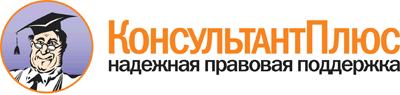  Приказ Минэкономразвития России от 25.12.2015 N 975
(ред. от 22.11.2016)
"Об утверждении форм выписок из Единого государственного реестра недвижимости, состава содержащихся в них сведений и порядка их заполнения, а также требований к формату документов, содержащих сведения Единого государственного реестра недвижимости и предоставляемых в электронном виде"
(Зарегистрировано в Минюсте России 19.02.2016 N 41170) Документ предоставлен КонсультантПлюс

www.consultant.ru 

Дата сохранения: 18.01.2017 
 вид объекта недвижимостиЛист Nраздела 1Всего листов раздела 1:Всего разделов:Всего листов выписки:"__" ___________ 20__ г. N ______________________"__" ___________ 20__ г. N ______________________Кадастровый номер:Номер кадастрового квартала:Дата присвоения кадастрового номера:вид объекта недвижимостиЛист Nраздела 2Всего листов раздела 2:Всего разделов:Всего листов выписки:"__" ___________ 20__ г. N ______________________Кадастровый номер:Ранее присвоенный государственный учетный номер:Адрес:Площадь:Основная характеристика (для сооружения):Основная характеристика (для сооружения):типзначениеединица измеренияСтепень готовности объекта незавершенного строительства, %:Основная характеристика объекта незавершенного строительства и ее проектируемое значение:Основная характеристика объекта незавершенного строительства и ее проектируемое значение:типзначениеединица измеренияНазначение:Проектируемое назначение:Наименование:Количество этажей, в том числе подземных этажей:Номер, тип этажа, на котором расположено помещение, машино-место:Вид жилого помещения:Материал наружных стен:Год ввода в эксплуатацию по завершении строительства:Год завершения строительства:Кадастровая стоимость, руб.:вид объекта недвижимостивид объекта недвижимостиЛист Nраздела 2Всего листов раздела 2:Всего разделов:Всего листов выписки:"__" ___________ 20__ г. N ______________________Кадастровый номер:Кадастровые номера расположенных в пределах земельного участка объектов недвижимости:Кадастровые номера иных объектов недвижимости, в пределах которых расположен объект недвижимости:Кадастровые номера помещений, машино-мест, расположенных в здании или сооружении:Кадастровые номера объектов недвижимости, из которых образован объект недвижимости:Кадастровые номера образованных объектов недвижимости:Кадастровые номера объектов недвижимости, входящих в состав единого недвижимого комплекса, предприятия как имущественного комплекса:Сведения о включении объекта недвижимости в состав предприятия как имущественного комплекса:Сведения о включении объекта недвижимости в состав единого недвижимого комплекса:Кадастровый номер земельного участка, если входящие в состав единого недвижимого комплекса объекты недвижимости расположены на одном земельном участкеКатегория земель:Виды разрешенного использования:вид объекта недвижимостиЛист Nраздела 2Всего листов раздела 2:Всего разделов:Всего листов выписки:"__" ___________ 20__ г. N ______________________Кадастровый номер:Сведения о включении объекта недвижимости в реестр объектов культурного наследия:Сведения о кадастровом инженере:Сведения о лесах, водных объектах и об иных природных объектах, расположенных в пределах земельного участка:Сведения о том, что земельный участок полностью или частично расположен в границах зоны с особыми условиями использования территории или территории объекта культурного наследияСведения о том, что земельный участок расположен в границах особой экономической зоны, территории опережающего социально-экономического развития, зоны территориального развития в Российской Федерации, игорной зоны:Сведения о том, что земельный участок расположен в границах особо охраняемой природной территории, охотничьих угодий, лесничеств, лесопарков:Сведения о результатах проведения государственного земельного надзора:Сведения о расположении земельного участка в границах территории, в отношении которой утвержден проект межевания территории:вид объекта недвижимостиЛист Nраздела 2Всего листов раздела 2:Всего разделов:Всего листов выписки:"__" ___________ 20__ г. N ______________________Кадастровый номер:Условный номер земельного участка:Сведения об отнесении жилого помещения к определенному виду жилых помещений специализированного жилищного фонда, к жилым помещениям наемного дома социального использования или наемного дома коммерческого использования:Сведения о принятии акта и (или) заключении договора, предусматривающих предоставление в соответствии с земельным законодательством исполнительным органом государственной власти или органом местного самоуправления находящегося в государственной или муниципальной собственности земельного участка для строительства наемного дома социального использования или наемного дома коммерческого использования:Сведения о том, что земельный участок или земельные участки образованы на основании решения об изъятии земельного участка и (или) расположенного на нем объекта недвижимости для государственных или муниципальных нужд:Сведения о том, что земельный участок образован из земель или земельного участка, государственная собственность на которые не разграничена:вид объекта недвижимостиЛист Nраздела 2Всего листов раздела 2:Всего разделов:Всего листов выписки:"__" ___________ 20__ г. N ______________________Кадастровый номер:Сведения о наличии земельного спора о местоположении границ земельных участков:Статус записи об объекте недвижимости:Особые отметки:Получатель выписки:полное наименование должностиподписьинициалы, фамилиявид объекта недвижимостиЛист Nраздела 2Всего листов раздела 2:Всего разделов:Всего листов выписки:"__" ___________ 20__ г. N ______________________Кадастровый номер:1Правообладатель (правообладатели):Правообладатель (правообладатели):1.12Вид, номер и дата государственной регистрации права:Вид, номер и дата государственной регистрации права:2.13Ограничение прав и обременение объекта недвижимости:Ограничение прав и обременение объекта недвижимости:33.1вид:33.1дата государственной регистрации:33.1номер государственной регистрации:33.1срок, на который установлено ограничение прав и обременение объекта недвижимости:33.1лицо, в пользу которого установлено Ограничение прав и обременение объекта недвижимости:33.1основание государственной регистрации:1Правообладатель (правообладатели):Правообладатель (правообладатели):1.22Вид, номер и дата государственной регистрации права:Вид, номер и дата государственной регистрации права:2.2вид объекта недвижимостиЛист Nраздела 2Всего листов раздела 2:Всего разделов:Всего листов выписки:"__" ___________ 20__ г. N ______________________Кадастровый номер:3Ограничение прав и обременение объекта недвижимости:Ограничение прав и обременение объекта недвижимости:3.2вид:дата государственной регистрации:номер государственной регистрации:срок, на который установлено ограничение прав и обременение объекта недвижимости:лицо, в пользу которого установлено ограничение прав и обременение объекта недвижимости:основание государственной регистрации:4Договоры участия в долевом строительстве:Договоры участия в долевом строительстве:5Заявленные в судебном порядке права требования:Заявленные в судебном порядке права требования:6Сведения о возражении в отношении зарегистрированного права:Сведения о возражении в отношении зарегистрированного права:7Сведения о наличии решения об изъятии объекта недвижимости для государственных и муниципальных нужд:Сведения о наличии решения об изъятии объекта недвижимости для государственных и муниципальных нужд:вид объекта недвижимостиЛист Nраздела 2Всего листов раздела 2:Всего разделов:Всего листов выписки:"__" ___________ 20__ г. N ______________________Кадастровый номер:8Сведения о невозможности государственной регистрации без личного участия правообладателя или его законного представителя:9Правопритязания и сведения о наличии поступивших, но не рассмотренных заявлений о проведении государственной регистрации права (перехода, прекращения права), ограничения права или обременения объекта недвижимости, сделки в отношении объекта недвижимости:10Сведения об осуществлении государственной регистрации сделки, права, ограничения права без необходимого в силу закона согласия третьего лица, органа:11Сведения о невозможности государственной регистрации перехода, прекращения, ограничения права на земельный участок из земель сельскохозяйственного назначения:полное наименование должностиподписьинициалы, фамилиявид объекта недвижимостиЛист Nраздела 3Всего листов раздела 3:Всего разделов:Всего листов выписки:"__" ___________ 20__ г. N ______________________Кадастровый номер:План (чертеж, схема) земельного участкаПлан (чертеж, схема) земельного участкаПлан (чертеж, схема) земельного участкаПлан (чертеж, схема) земельного участкаМасштаб 1:Условные обозначения:полное наименование должностиподписьинициалы, фамилиявид объекта недвижимостиЛист Nраздела 3.1Всего листов раздела 3.1:Всего разделов:Всего листов выписки:"__" ___________ 20__ г. N ______________________"__" ___________ 20__ г. N ______________________Кадастровый номер:Описание местоположения границ земельного участкаОписание местоположения границ земельного участкаОписание местоположения границ земельного участкаОписание местоположения границ земельного участкаОписание местоположения границ земельного участкаОписание местоположения границ земельного участкаОписание местоположения границ земельного участкаОписание местоположения границ земельного участкаN п/пНомер точкиНомер точкиДирекционный уголГоризонтальное проложение, мОписание закрепления на местностиКадастровые номера смежных участковСведения об адресах правообладателей смежных земельных участковN п/пначальнаяконечнаяДирекционный уголГоризонтальное проложение, мОписание закрепления на местностиКадастровые номера смежных участковСведения об адресах правообладателей смежных земельных участков12345678полное наименование должностиподписьинициалы, фамилиявид объекта недвижимостиЛист Nраздела 3.2Всего листов раздела 3.2:Всего разделов:Всего листов выписки:"__" ___________ 20__ г. N ______________________"__" ___________ 20__ г. N ______________________Кадастровый номерСведения о характерных точках границы земельного участкаСведения о характерных точках границы земельного участкаСведения о характерных точках границы земельного участкаСведения о характерных точках границы земельного участкаСведения о характерных точках границы земельного участкаСистема координатЗона NСистема координатЗона NСистема координатЗона NСистема координатЗона NСистема координатЗона NНомер точкиКоординаты, мКоординаты, мОписание закрепления на местностиСредняя квадратическая погрешность определения координат характерных точек границ земельного участка, мНомер точкиXYОписание закрепления на местностиСредняя квадратическая погрешность определения координат характерных точек границ земельного участка, м12345полное наименование должностиподписьинициалы, фамилиявид объекта недвижимостиЛист Nраздела 4Всего листов раздела 4:Всего разделов:Всего листов выписки:"__" ___________ 20__ г. N ______________________"__" ___________ 20__ г. N ______________________Кадастровый номерПлан (чертеж, схема) части земельного участкаПлан (чертеж, схема) части земельного участкаУчетный номер части:Учетный номер части:Учетный номер части:Масштаб 1:Условные обозначения:Условные обозначения:полное наименование должностиподписьинициалы, фамилиявид объекта недвижимостиЛист Nраздела 4.1Всего листов раздела 4.1:Всего разделов:Всего листов выписки:"__" ___________ 20__ г. N ______________________"__" ___________ 20__ г. N ______________________Кадастровый номерУчетный номер частиПлощадь, м2Содержание ограничения в использовании или ограничения права на объект недвижимости или обременения объекта недвижимости123полное наименование должностиподписьинициалы, фамилиявид объекта недвижимостиЛист Nраздела 4.2Всего листов раздела 4.2:Всего разделов:Всего листов выписки:"__" ___________ 20__ г. N ______________________"__" ___________ 20__ г. N ______________________Кадастровый номер:Сведения о характерных точках границы части (частей) земельного участкаСведения о характерных точках границы части (частей) земельного участкаСведения о характерных точках границы части (частей) земельного участкаСведения о характерных точках границы части (частей) земельного участкаСведения о характерных точках границы части (частей) земельного участкаУчетный номер части:Учетный номер части:Учетный номер части:Учетный номер части:Учетный номер части:Система координатЗона NСистема координатЗона NСистема координатЗона NСистема координатЗона NСистема координатЗона NНомер точкиКоординаты, мКоординаты, мОписание закрепления на местностиСредняя квадратическая погрешность определения координат характерных точек границы части земельного участка, мНомер точкиXYОписание закрепления на местностиСредняя квадратическая погрешность определения координат характерных точек границы части земельного участка, м12345полное наименование должностиподписьинициалы, фамилиявид объекта недвижимостиЛист Nраздела 5Всего листов раздела 5:Всего разделов:Всего листов выписки:"__" ___________ 20__ г. N ______________________"__" ___________ 20__ г. N ______________________Кадастровый номер:Схема расположения объекта недвижимости (части объекта недвижимости) на земельном участке(ах)Схема расположения объекта недвижимости (части объекта недвижимости) на земельном участке(ах)Схема расположения объекта недвижимости (части объекта недвижимости) на земельном участке(ах)Схема расположения объекта недвижимости (части объекта недвижимости) на земельном участке(ах)Масштаб 1:Условные обозначения:полное наименование должностиподписьинициалы, фамилиявид объекта недвижимостиЛист Nраздела 5.1Всего листов раздела 5.1:Всего разделов:Всего листов выписки:"__" ___________ 20__ г. N ______________________"__" ___________ 20__ г. N ______________________Кадастровый номер:1. Сведения о координатах характерных точек контура объекта недвижимости1. Сведения о координатах характерных точек контура объекта недвижимости1. Сведения о координатах характерных точек контура объекта недвижимости1. Сведения о координатах характерных точек контура объекта недвижимости1. Сведения о координатах характерных точек контура объекта недвижимости1. Сведения о координатах характерных точек контура объекта недвижимости1. Сведения о координатах характерных точек контура объекта недвижимости1. Сведения о координатах характерных точек контура объекта недвижимостиСистема координатЗона NСистема координатЗона NСистема координатЗона NСистема координатЗона NСистема координатЗона NСистема координатЗона NСистема координатЗона NСистема координатЗона NНомер точкиКоординаты, мКоординаты, мРадиус, мСредняя квадратическая погрешность определения координат характерных точек контура, мСредняя квадратическая погрешность определения координат характерных точек контура, мГлубина, высота, мГлубина, высота, мНомер точкиXYРадиус, мСредняя квадратическая погрешность определения координат характерных точек контура, мСредняя квадратическая погрешность определения координат характерных точек контура, мГлубина, высота, мГлубина, высота, мНомер точкиXYРадиус, мСредняя квадратическая погрешность определения координат характерных точек контура, мСредняя квадратическая погрешность определения координат характерных точек контура, мH1H2123455672. Сведения о предельных высоте и глубине конструктивных элементов объекта недвижимости2. Сведения о предельных высоте и глубине конструктивных элементов объекта недвижимости2. Сведения о предельных высоте и глубине конструктивных элементов объекта недвижимости2. Сведения о предельных высоте и глубине конструктивных элементов объекта недвижимости2. Сведения о предельных высоте и глубине конструктивных элементов объекта недвижимости2. Сведения о предельных высоте и глубине конструктивных элементов объекта недвижимости2. Сведения о предельных высоте и глубине конструктивных элементов объекта недвижимости2. Сведения о предельных высоте и глубине конструктивных элементов объекта недвижимостиПредельная глубина конструктивных элементов объекта недвижимости, мПредельная глубина конструктивных элементов объекта недвижимости, мПредельная глубина конструктивных элементов объекта недвижимости, мПредельная глубина конструктивных элементов объекта недвижимости, мПредельная глубина конструктивных элементов объекта недвижимости, мПредельная высота конструктивных элементов объекта недвижимости, мПредельная высота конструктивных элементов объекта недвижимости, мПредельная высота конструктивных элементов объекта недвижимости, мПредельная высота конструктивных элементов объекта недвижимости, мПредельная высота конструктивных элементов объекта недвижимости, мвид объекта недвижимостиЛист Nраздела 5.1Всего листов раздела 5.1:Всего разделов:Всего листов выписки:"__" _______________ 20__ г. N ______________Кадастровый номер:3. Сведения о характерных точках пересечения контура объекта недвижимости с контуром (контурами) иных зданий, сооружений, объектов незавершенного строительства3. Сведения о характерных точках пересечения контура объекта недвижимости с контуром (контурами) иных зданий, сооружений, объектов незавершенного строительства3. Сведения о характерных точках пересечения контура объекта недвижимости с контуром (контурами) иных зданий, сооружений, объектов незавершенного строительства3. Сведения о характерных точках пересечения контура объекта недвижимости с контуром (контурами) иных зданий, сооружений, объектов незавершенного строительства3. Сведения о характерных точках пересечения контура объекта недвижимости с контуром (контурами) иных зданий, сооружений, объектов незавершенного строительства3. Сведения о характерных точках пересечения контура объекта недвижимости с контуром (контурами) иных зданий, сооружений, объектов незавершенного строительства3. Сведения о характерных точках пересечения контура объекта недвижимости с контуром (контурами) иных зданий, сооружений, объектов незавершенного строительстваСистема координатЗона NСистема координатЗона NСистема координатЗона NСистема координатЗона NСистема координатЗона NСистема координатЗона NСистема координатЗона NНомера характерных точек контураКоординаты, мКоординаты, мСредняя квадратическая погрешность определения координат характерных точек контура, мГлубина, высота, мГлубина, высота, мКадастровые номера иных объектов недвижимости, с контурами которых пересекается контур данного объекта недвижимостиНомера характерных точек контураXYСредняя квадратическая погрешность определения координат характерных точек контура, мH1H2123456полное наименование должностиподписьинициалы, фамилиявид объекта недвижимостиЛист Nраздела 6Всего листов раздела 6:Всего разделов:Всего листов выписки:"__" ___________ 20__ г. N ______________________"__" ___________ 20__ г. N ______________________Кадастровый номер:План этажа (части этажа), план объекта недвижимости (части объекта недвижимости)План этажа (части этажа), план объекта недвижимости (части объекта недвижимости)Учетный номер части:Учетный номер части:Учетный номер части:Масштаб 1:Условные обозначения:Условные обозначения:полное наименование должностиподписьинициалы, фамилиявид объекта недвижимостиЛист Nраздела 6.1Всего листов раздела 6.1:Всего разделов:Всего листов выписки:"__" ___________ 20__ г. N ______________________"__" ___________ 20__ г. N ______________________Кадастровый номер:Сведения о местоположении части (частей) объекта недвижимости на земельном участкеСведения о местоположении части (частей) объекта недвижимости на земельном участкеСведения о местоположении части (частей) объекта недвижимости на земельном участкеСведения о местоположении части (частей) объекта недвижимости на земельном участкеСведения о местоположении части (частей) объекта недвижимости на земельном участкеСведения о местоположении части (частей) объекта недвижимости на земельном участкеСведения о местоположении части (частей) объекта недвижимости на земельном участкеУчетный номер части:Учетный номер части:Учетный номер части:Учетный номер части:Учетный номер части:Учетный номер части:Учетный номер части:Система координатЗона NСистема координатЗона NСистема координатЗона NСистема координатЗона NСистема координатЗона NСистема координатЗона NСистема координатЗона NНомер точкиКоординаты, мКоординаты, мКоординаты, мКоординаты, мСредняя квадратическая погрешность определения координат характерных точек контура части объекта недвижимости, мПримечаниеНомер точкиXXYYСредняя квадратическая погрешность определения координат характерных точек контура части объекта недвижимости, мПримечаниеНомер точкиСредняя квадратическая погрешность определения координат характерных точек контура части объекта недвижимости, мПримечание1223345Общие сведения о части объекта недвижимостиОбщие сведения о части объекта недвижимостиОбщие сведения о части объекта недвижимостиОбщие сведения о части объекта недвижимостиОбщие сведения о части объекта недвижимостиОбщие сведения о части объекта недвижимостиУчетный номер частиОсновная характеристика, единица измеренияОсновная характеристика, единица измеренияОсновная характеристика, единица измеренияОсновная характеристика, единица измеренияОписание местоположения частиСодержание ограничения в использовании или ограничения права на объект недвижимости или обременения объекта недвижимостиУчетный номер частитипзначениезначениеединица измеренияОписание местоположения частиСодержание ограничения в использовании или ограничения права на объект недвижимости или обременения объекта недвижимостиполное наименование должностиподписьинициалы, фамилиявид объекта недвижимостиЛист Nраздела 7Всего листов раздела 7:Всего разделов:Всего листов выписки:"__" ___________ 20__ г. N ______________________"__" ___________ 20__ г. N ______________________Кадастровый номер:N п/пКадастровый номер помещения, машино-местаНомер этажа (этажей)Обозначение (номер) помещения, машино-места на поэтажном планеНазначение помещенияВид разрешенного использованияПлощадь, м2полное наименование должностиподписьинициалы, фамилиявид объекта недвижимостиЛист Nраздела 8Всего листов раздела 8:Всего разделов:Всего листов выписки:"__" ___________ 20__ г. N ______________________"__" ___________ 20__ г. N ______________________Кадастровый номер:Номер этажа (этажей):Масштаб 1:Условные обозначения:полное наименование должностиподписьинициалы, фамилиявид объекта недвижимостиЛист Nраздела 9Всего листов раздела 9:Всего разделов:Всего листов выписки:"__" ___________ 20__ г. N ______________________"__" ___________ 20__ г. N ______________________Кадастровый номер:Учетный номер частиПлощадь, м2Описание местоположения частиСодержание ограничения в использовании или ограничения права на объект недвижимости или обременения объекта недвижимостиполное наименование должностиподписьинициалы, фамилиявид объекта недвижимостиЛист Nраздела 10Всего листов раздела 10:Всего разделов:Всего листов выписки:"__" _____________________ 20__ г. N ______________________"__" _____________________ 20__ г. N ______________________"__" _____________________ 20__ г. N ______________________Кадастровый номер:Сведения о расстояниях от специальных меток до характерных точек границ машино-местаСведения о расстояниях от специальных меток до характерных точек границ машино-местаСведения о расстояниях от специальных меток до характерных точек границ машино-местаСведения о расстояниях от специальных меток до характерных точек границ машино-местаСведения о расстояниях от специальных меток до характерных точек границ машино-местаСведения о расстояниях от специальных меток до характерных точек границ машино-местаНомер специальной меткиНомер специальной меткиНомер характерной точки границы машино-местаНомер характерной точки границы машино-местаНомер характерной точки границы машино-местаРасстояние, мСведения о расстояниях между характерными точками границ машино-местаСведения о расстояниях между характерными точками границ машино-местаСведения о расстояниях между характерными точками границ машино-местаСведения о расстояниях между характерными точками границ машино-местаСведения о расстояниях между характерными точками границ машино-местаСведения о расстояниях между характерными точками границ машино-местаНомер характерной точки границы машино-местаНомер характерной точки границы машино-местаНомер характерной точки границы машино-местаНомер характерной точки границы машино-местаНомер характерной точки границы машино-местаРасстояние, мСведения о координатах специальных метокСведения о координатах специальных метокСведения о координатах специальных метокСведения о координатах специальных метокСведения о координатах специальных метокСведения о координатах специальных метокНомер специальной меткиКоординаты, мКоординаты, мКоординаты, мСредняя квадратическая погрешность определения координат специальных меток, мСредняя квадратическая погрешность определения координат специальных меток, мНомер специальной меткиXXYСредняя квадратическая погрешность определения координат специальных меток, мСредняя квадратическая погрешность определения координат специальных меток, мСведения о характерных точках границ помещенияСведения о характерных точках границ помещенияСведения о характерных точках границ помещенияСведения о характерных точках границ помещенияСведения о характерных точках границ помещенияСведения о характерных точках границ помещенияНомера характерных точек границ помещенияКоординаты, мКоординаты, мКоординаты, мСредняя квадратическая погрешность определения координат характерных точек границы помещения, мСредняя квадратическая погрешность определения координат характерных точек границы помещения, мНомера характерных точек границ помещенияXXYСредняя квадратическая погрешность определения координат характерных точек границы помещения, мСредняя квадратическая погрешность определения координат характерных точек границы помещения, мполное наименование должностиподписьинициалы, фамилияПравообладатель:Признан:Наименование суда:Решение суда:Получатель выписки:полное наименование должностиподписьинициалы, фамилияВид объекта недвижимости:Кадастровый номер:Адрес:Кадастровая стоимость объекта недвижимости по состоянию на "__" _________________ ____ г., руб.Дата утверждения кадастровой стоимости:Реквизиты акта об утверждении кадастровой стоимости:Дата внесения сведений о кадастровой стоимости в Единый государственный реестр недвижимости:Дата, по состоянию на которую определена кадастровая стоимость (дата определения кадастровой стоимости):Дата подачи заявления о пересмотре кадастровой стоимости:Дата начала применения кадастровой стоимости, в том числе в случае изменения кадастровой стоимости по решению комиссии по рассмотрению споров о результатах определения кадастровой стоимости или по решению суда:Особые отметки:полное наименование должностиподписьинициалы, фамилияВид объекта недвижимости:Вид объекта недвижимости:Кадастровый номер:Адрес:Дата закрытия раздела ЕГРН:Реквизиты правоустанавливающего документа:Содержание правоустанавливающего документа:Содержание правоустанавливающего документа:Получатель выписки:полное наименование должностиподписьинициалы, фамилия1.Сведения о характеристиках земельного участка:Сведения о характеристиках земельного участка:1.Кадастровый номер:Кадастровый номер:1.Адрес:Адрес:1.Категория земель:Категория земель:1.Вид(ы) разрешенного использования:Вид(ы) разрешенного использования:1.Площадь:Площадь:2.Правообладатель (правообладатели):Правообладатель (правообладатели):3.Вид, номер и дата государственной регистрации права:Вид, номер и дата государственной регистрации права:4.Ограничение права и обременение объекта недвижимости:Ограничение права и обременение объекта недвижимости:4.4.1вид:4.4.1дата государственной регистрации:4.4.1номер государственной регистрации:4.4.1срок, на который установлено ограничение права и обременение объекта недвижимости:4.4.1лицо, в пользу которого установлено ограничение права и обременение объекта недвижимости:4.4.1основание государственной регистрации:2.Правообладатель (правообладатели):Правообладатель (правообладатели):3.Вид, номер и дата государственной регистрации права:Вид, номер и дата государственной регистрации права:4.Ограничение права и обременение объекта недвижимости:Ограничение права и обременение объекта недвижимости:4.4.1вид:4.4.1дата государственной регистрации:4.4.1номер государственной регистрации:4.4.1срок, на который установлено ограничение права и обременение объекта недвижимости:4.4.1лицо, в пользу которого установлено ограничение права и обременение объекта недвижимости:4.4.1основание государственной регистрации:5Договоры участия в долевом строительстве:Договоры участия в долевом строительстве:55.1реквизиты договора:55.1дата государственной регистрации:55.1номер государственной регистрации:55.1объект долевого строительства:55.1участники долевого строительства:55.1сведения о залоге прав требования участника долевого строительства, ином ограничении его прав:55.1способ обеспечения исполнения застройщиком обязательств по договору:55.1сведения о банке, в котором в соответствии с договором участия в долевом строительстве должен быть открыт специальный счет эскроу для специального депонирования денежных средств в счет уплаты цены такого договора:55.2реквизиты договора:55.2дата государственной регистрации:55.2номер государственной регистрации:55.2объект долевого строительства:55.2участники долевого строительства:55.2сведения о залоге прав требования участника долевого строительства, ином ограничении его прав:55.2способ обеспечения исполнения застройщиком обязательств по договору:55.2сведения о банке, в котором в соответствии с договором участия в долевом строительстве должен быть открыт специальный счет эскроу для специального депонирования денежных средств в счет уплаты цены такого договора:6.Заявленные в судебном порядке права требования:Заявленные в судебном порядке права требования:7.Сведения о возражении в отношении зарегистрированного права:Сведения о возражении в отношении зарегистрированного права:8.Сведения о наличии решения об изъятии объекта недвижимости для государственных и муниципальных нужд:Сведения о наличии решения об изъятии объекта недвижимости для государственных и муниципальных нужд:9.Правопритязания и сведения о наличии поступивших, но не рассмотренных заявлений о проведении государственной регистрации права (перехода, прекращения права), ограничения права или обременения объекта недвижимости, сделки в отношении объекта недвижимости:Правопритязания и сведения о наличии поступивших, но не рассмотренных заявлений о проведении государственной регистрации права (перехода, прекращения права), ограничения права или обременения объекта недвижимости, сделки в отношении объекта недвижимости:10.Сведения об отсутствии у застройщика права привлекать денежные средства граждан:Сведения об отсутствии у застройщика права привлекать денежные средства граждан:11.Получатель выписки:Получатель выписки:полное наименование должностиподписьинициалы, фамилия